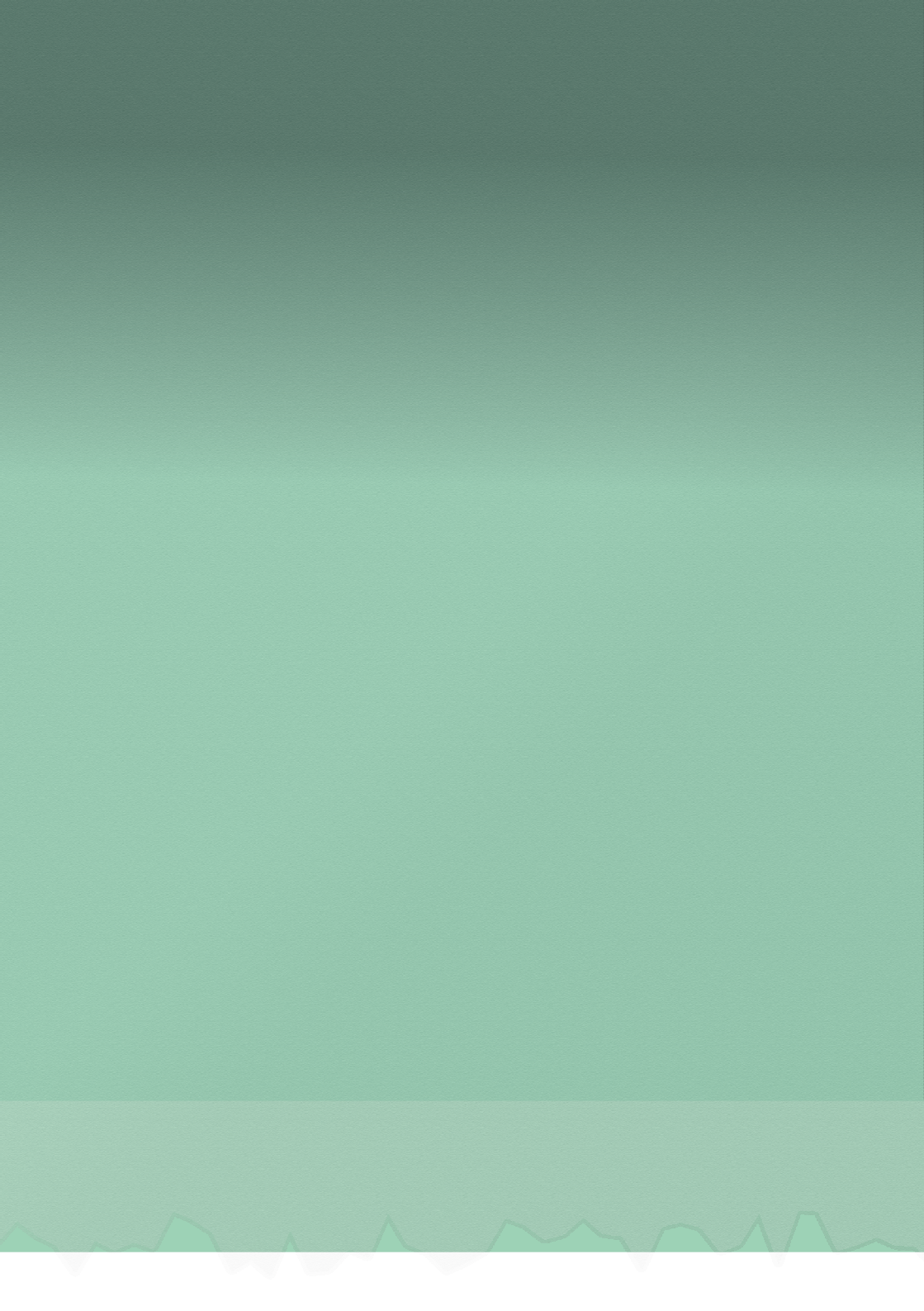 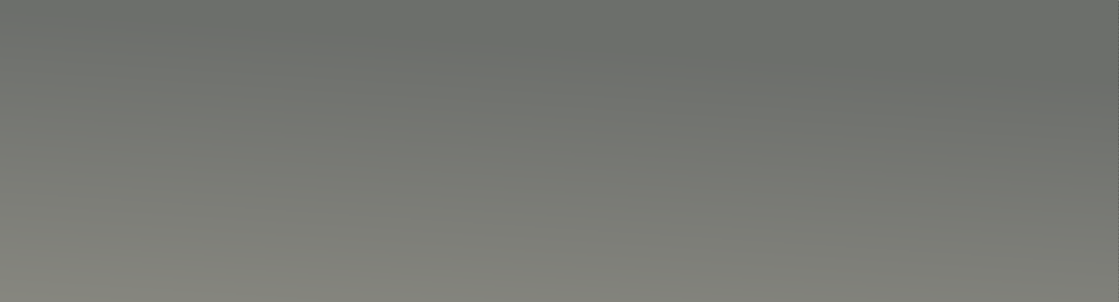 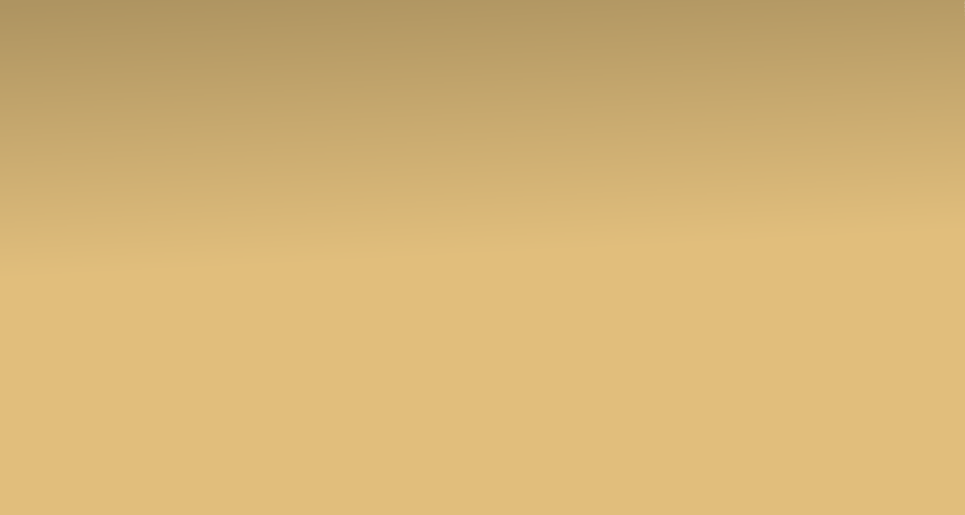 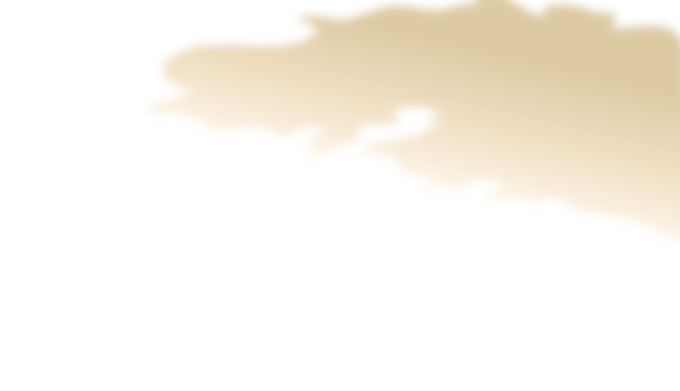 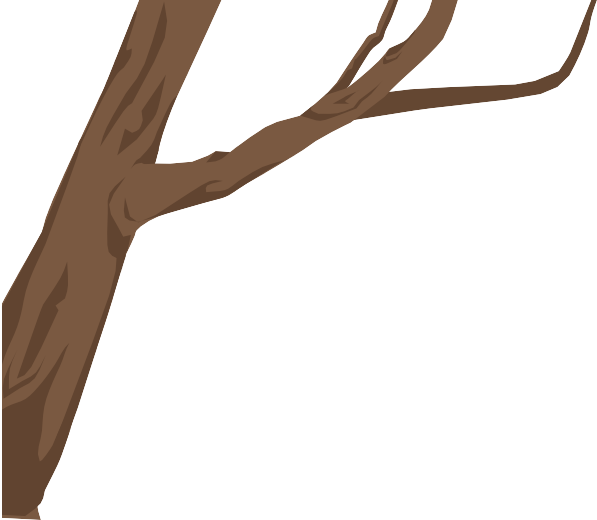 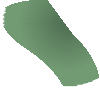 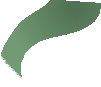 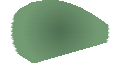 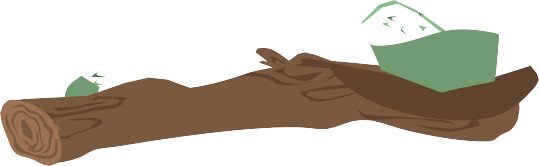 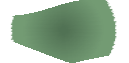 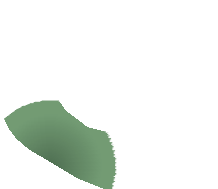 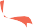 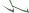 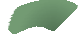 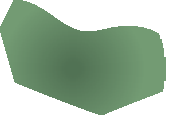 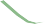 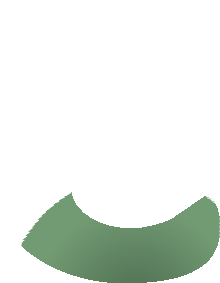 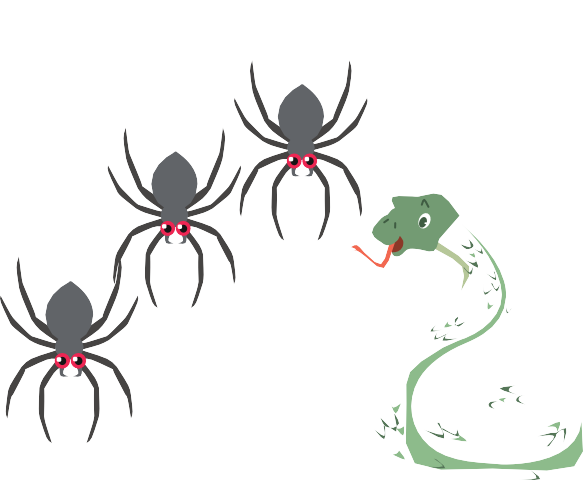 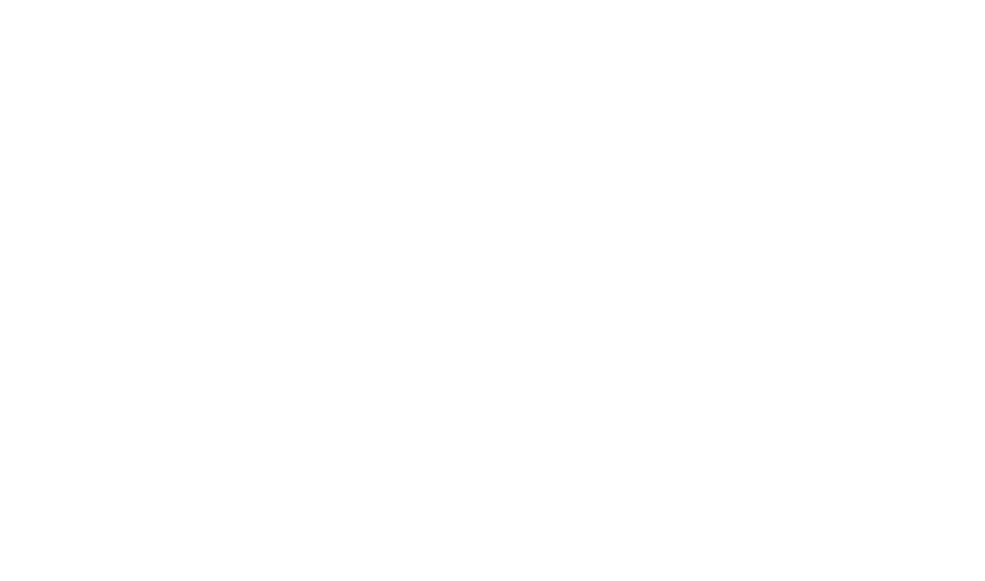 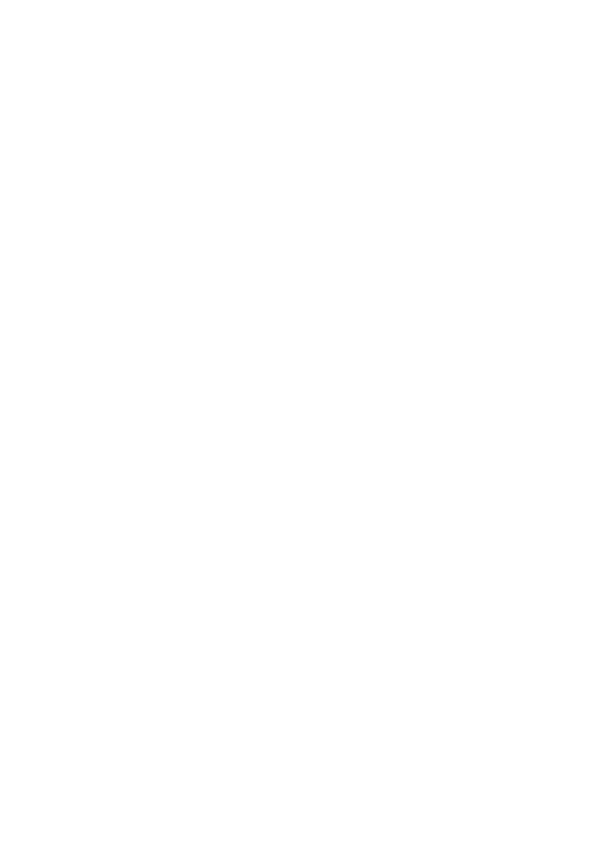 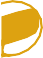 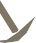 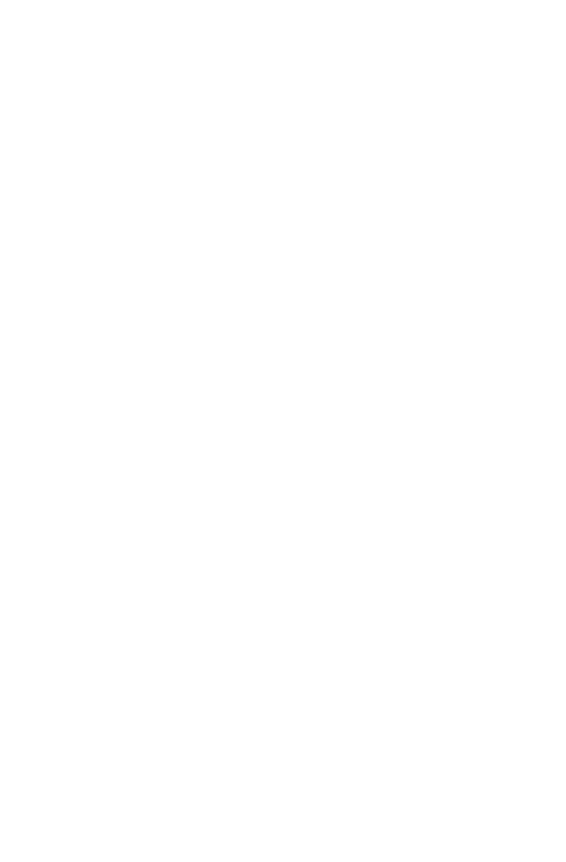 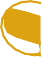 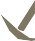 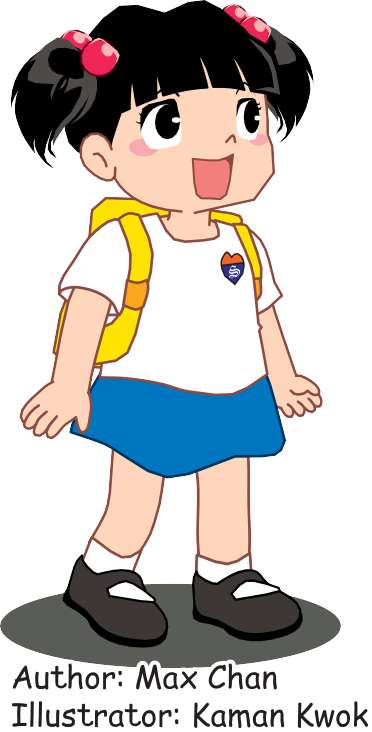 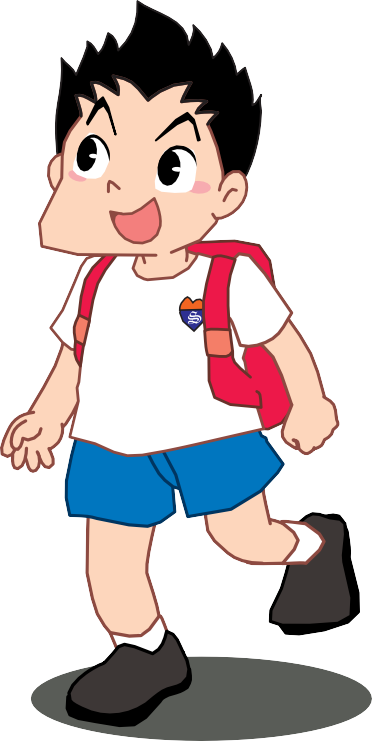 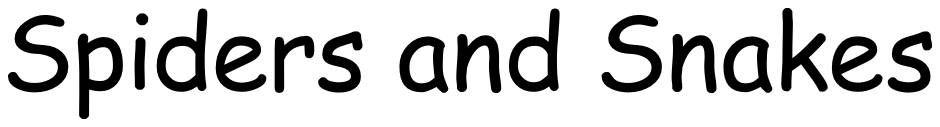 Native-speaking English Teacher Section Curriculum Development Institute Education BureauHong Kong Special Administrative Region (HKSAR)Published edition © Education Bureau, HKSAR Publishing 2008 First published June 2008Second print August 2009 Third print April 2010Second edition September 2011Duplication of pages of the publication is restricted to non-profit making educational purposes only and proper acknowledgements should be made. Otherwise, no part ofthis publication may be produced,stored in a retrieval system or transmitted in any form or by any means withoutthe prior permission ofthe Hong Kong Special Administrative Region.ISBN 978-962-8967-97-1AcknowledgementsWe are most grateful to the PLP-R/W Committee for the story in this publication.We would like to express our sincere gratitude toKaman Kwok and Dick Fong for producing the illustrations of the story in this publication.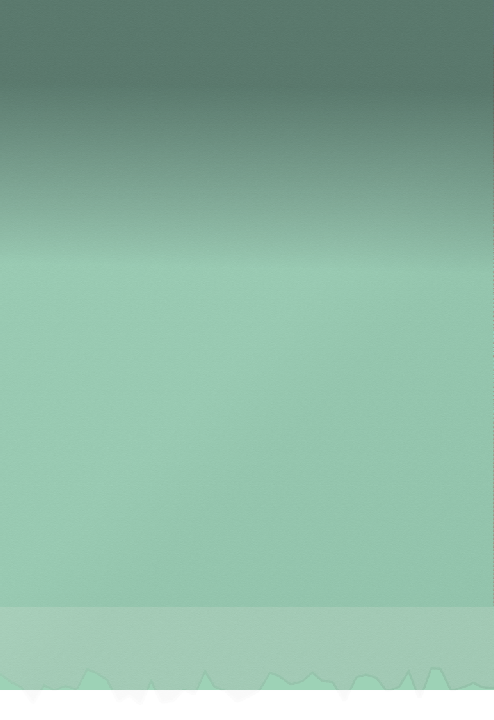 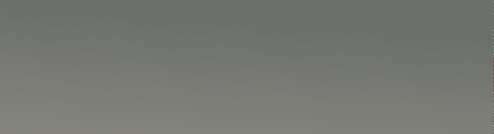 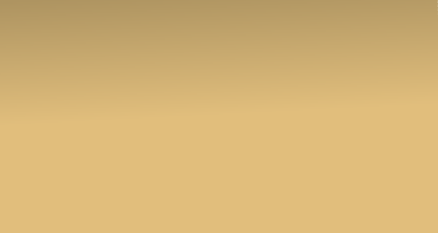 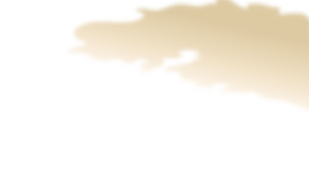 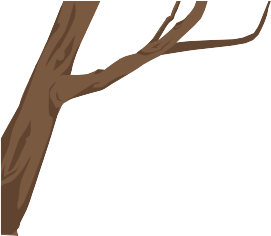 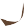 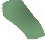 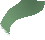 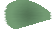 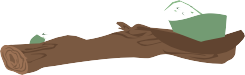 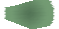 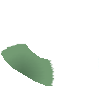 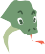 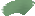 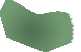 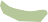 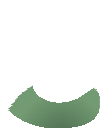 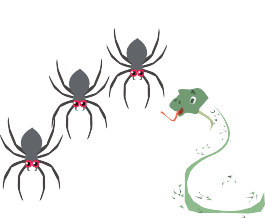 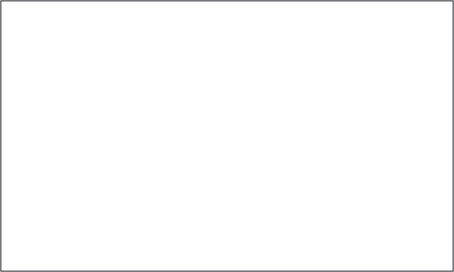 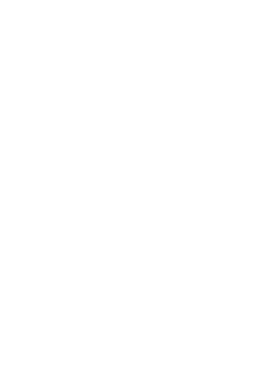 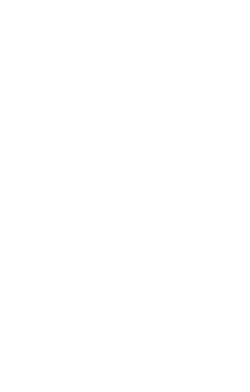 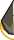 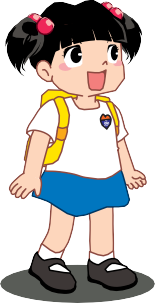 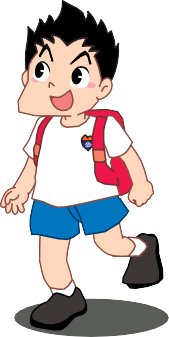 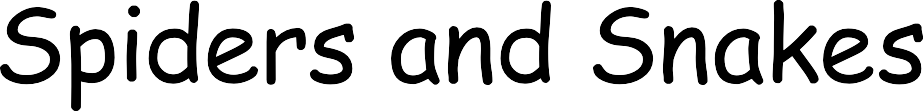 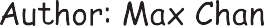 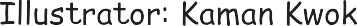 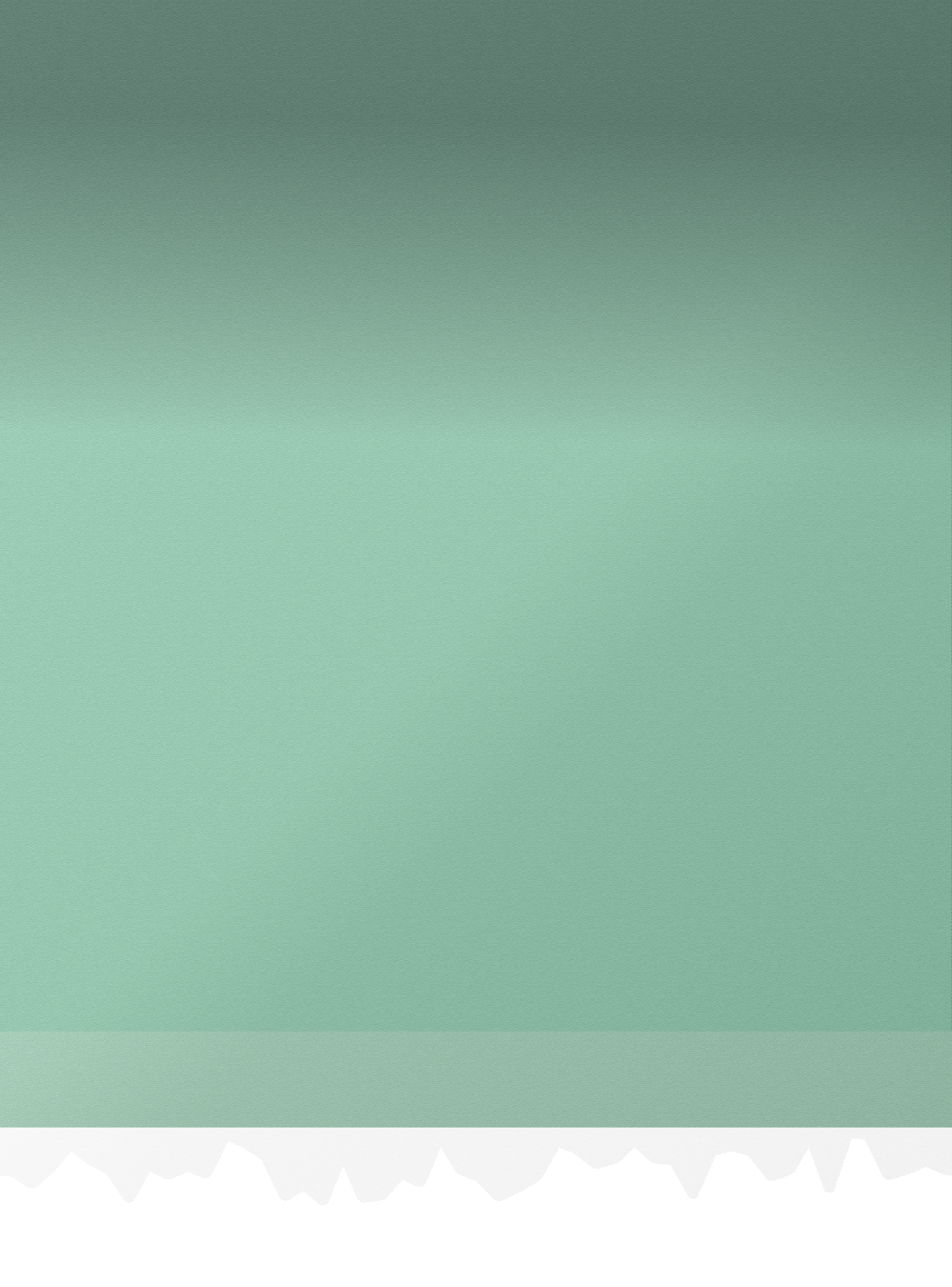 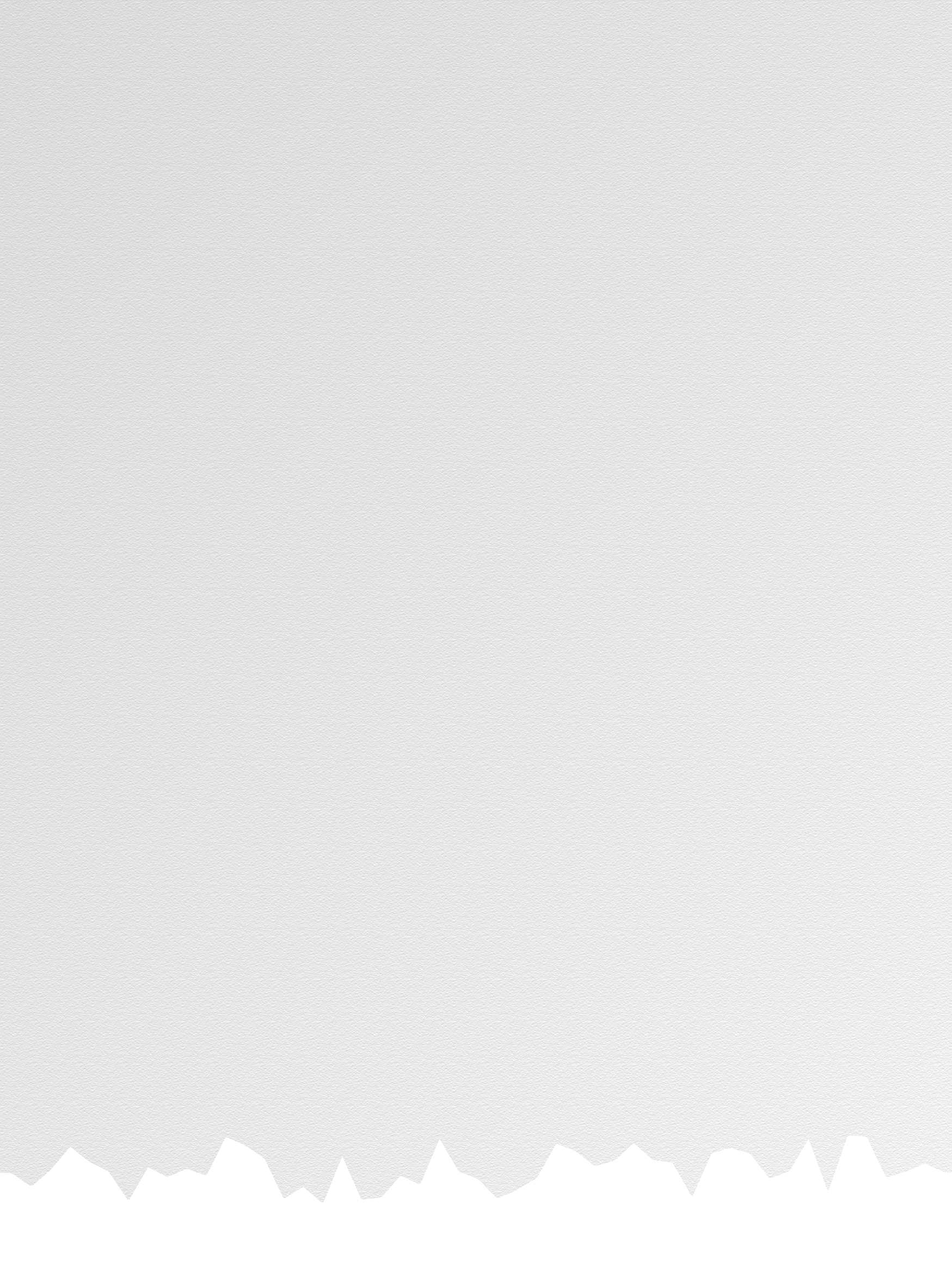 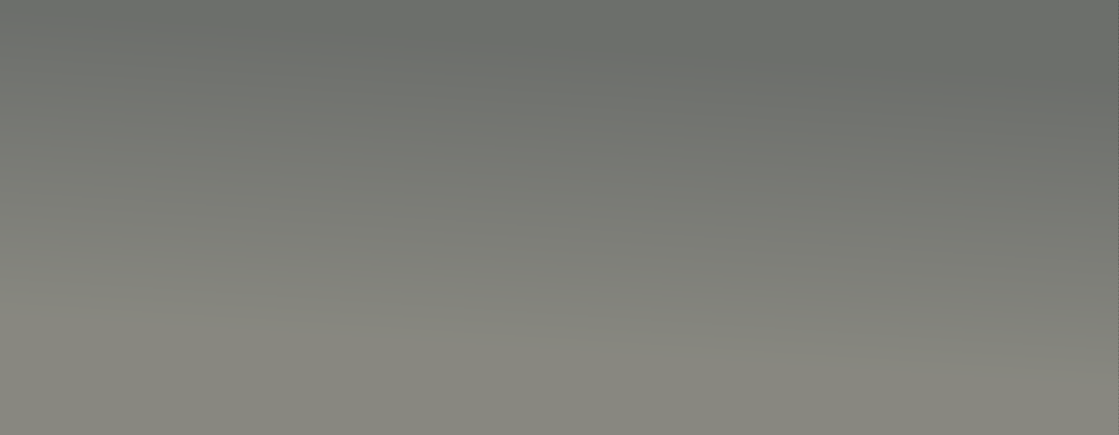 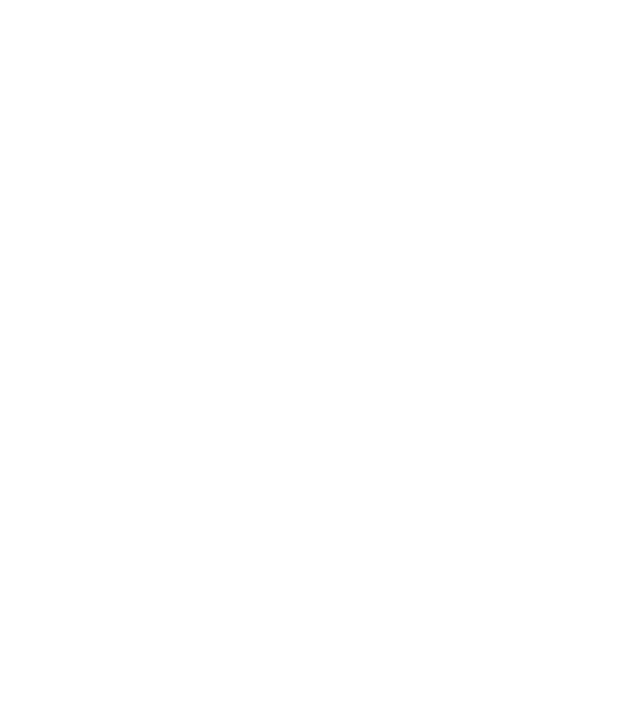 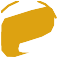 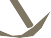 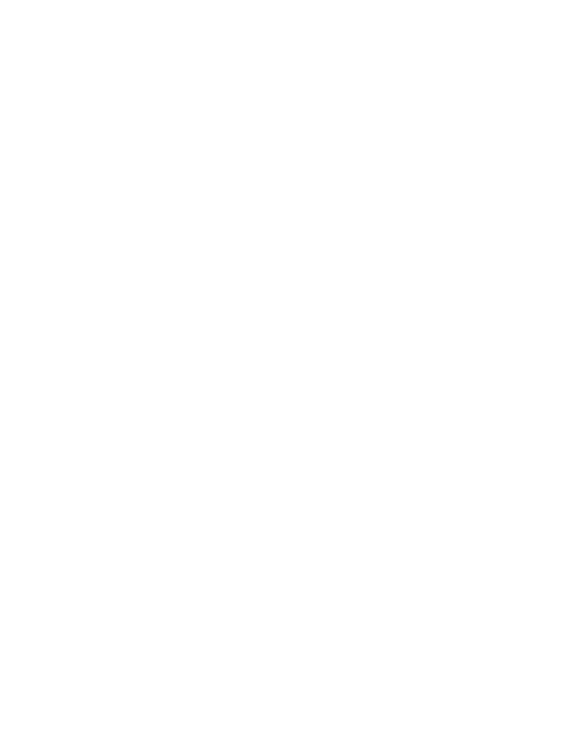 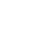 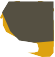 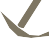 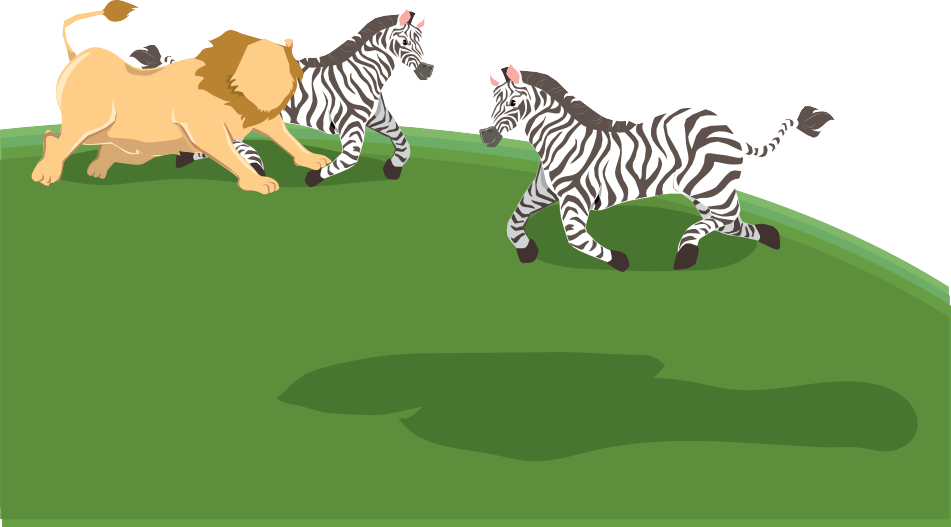 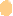 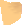 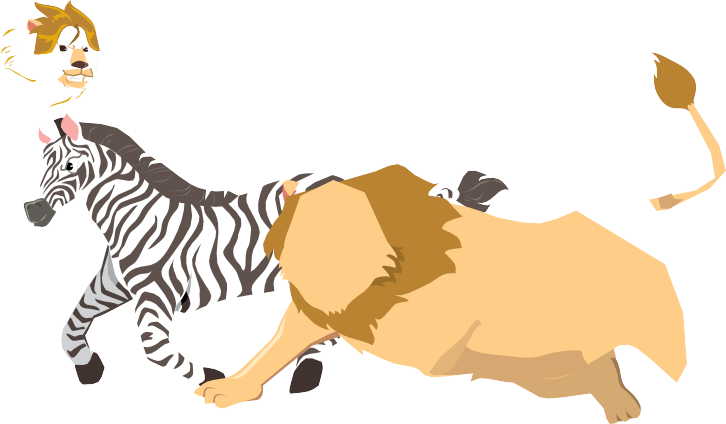 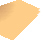 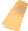 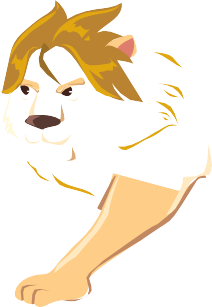 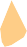 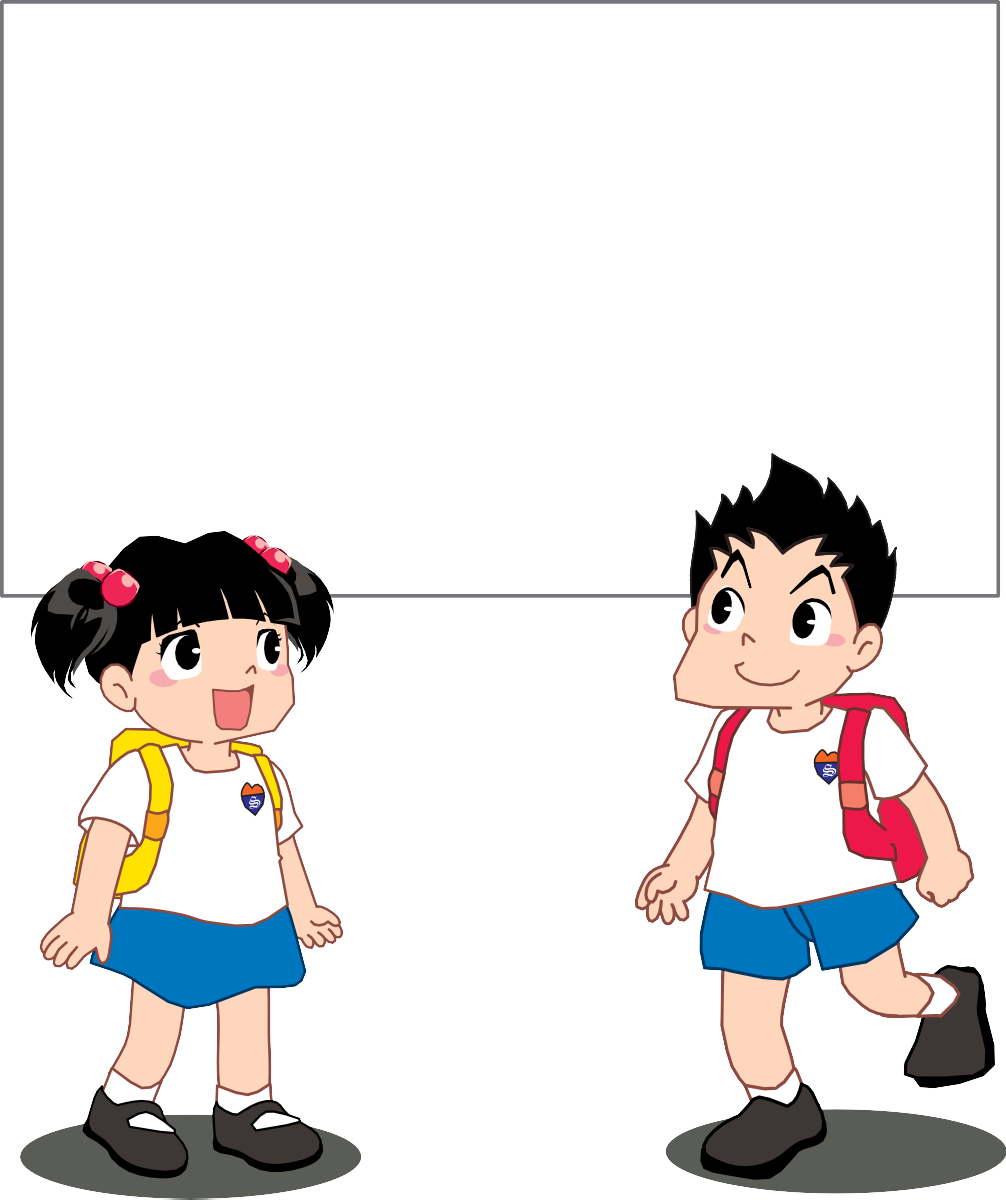 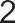 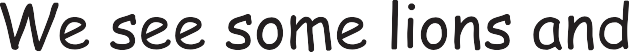 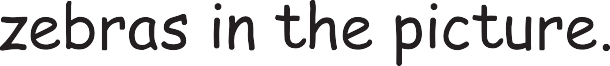 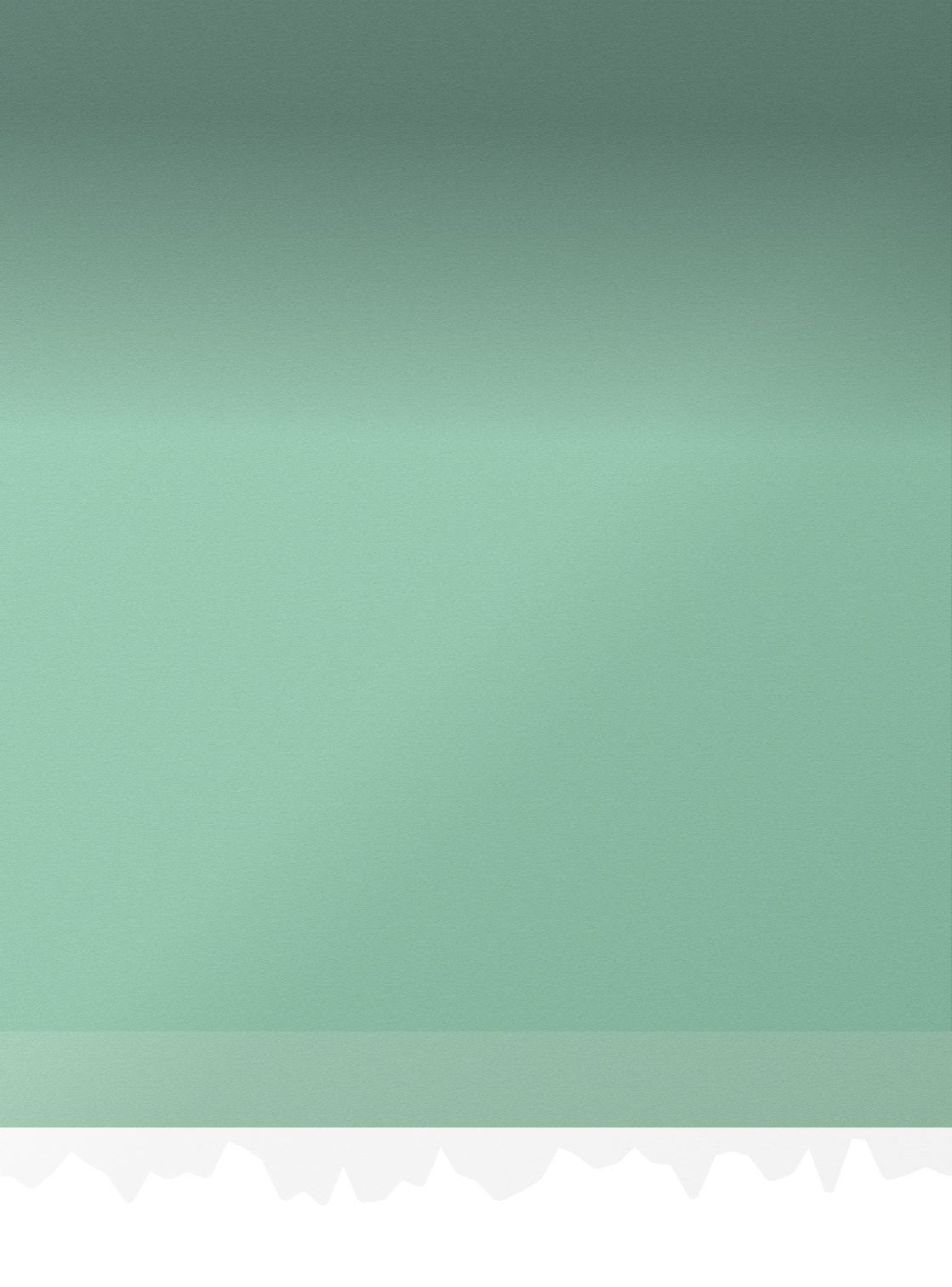 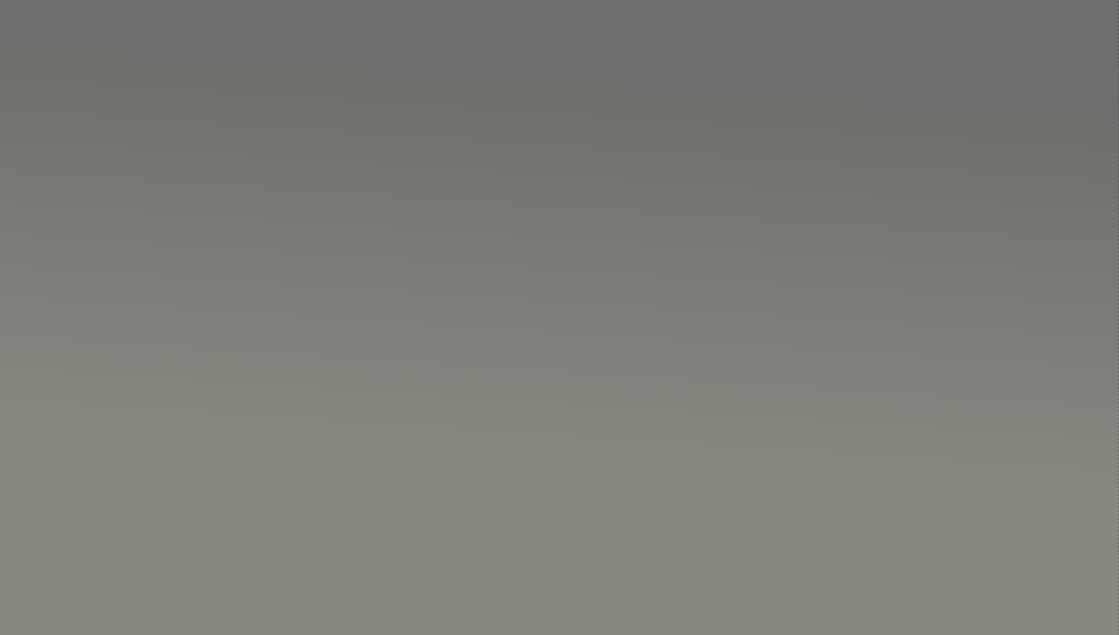 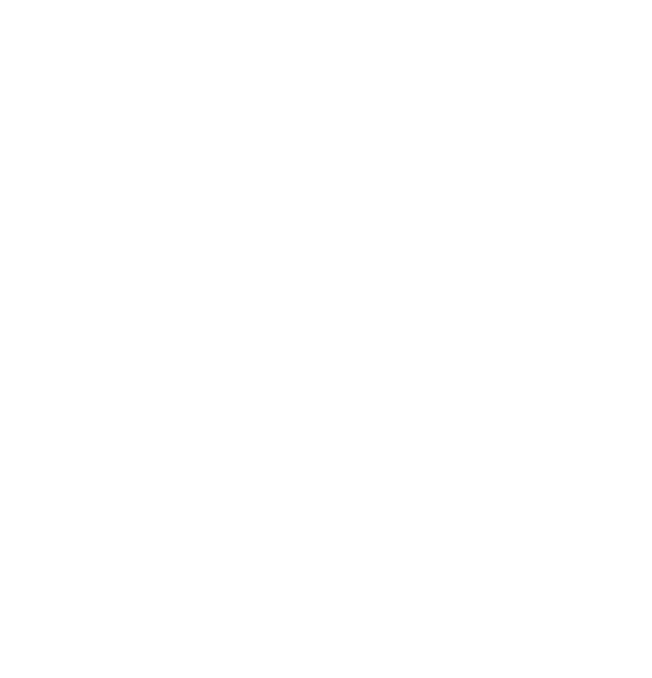 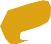 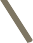 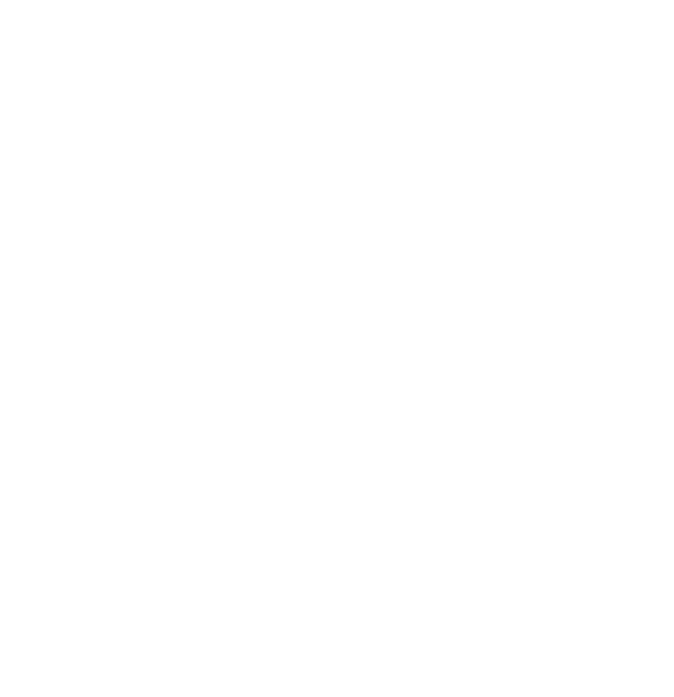 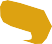 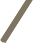 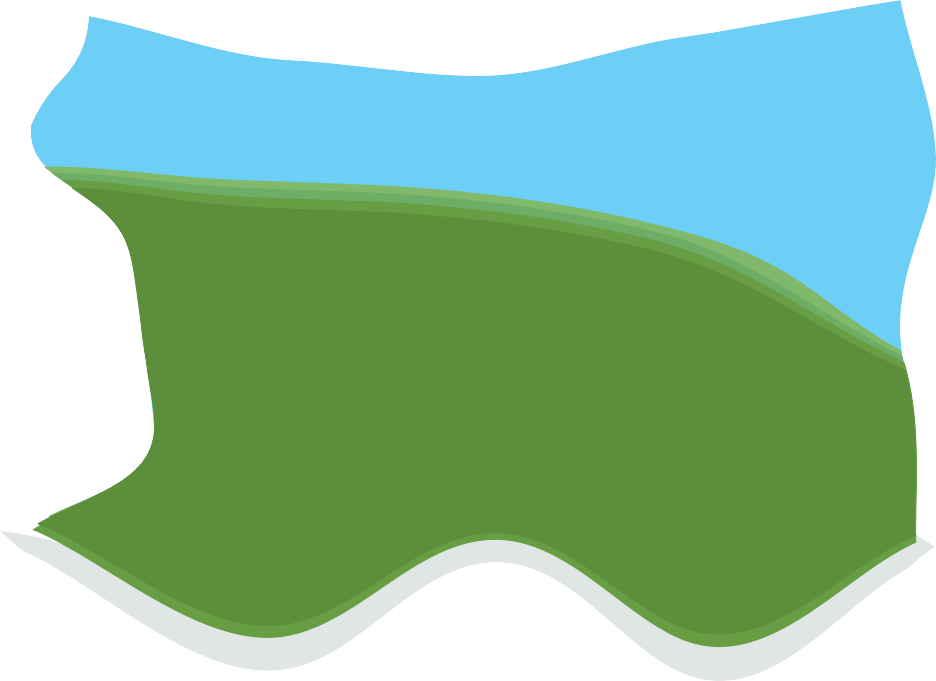 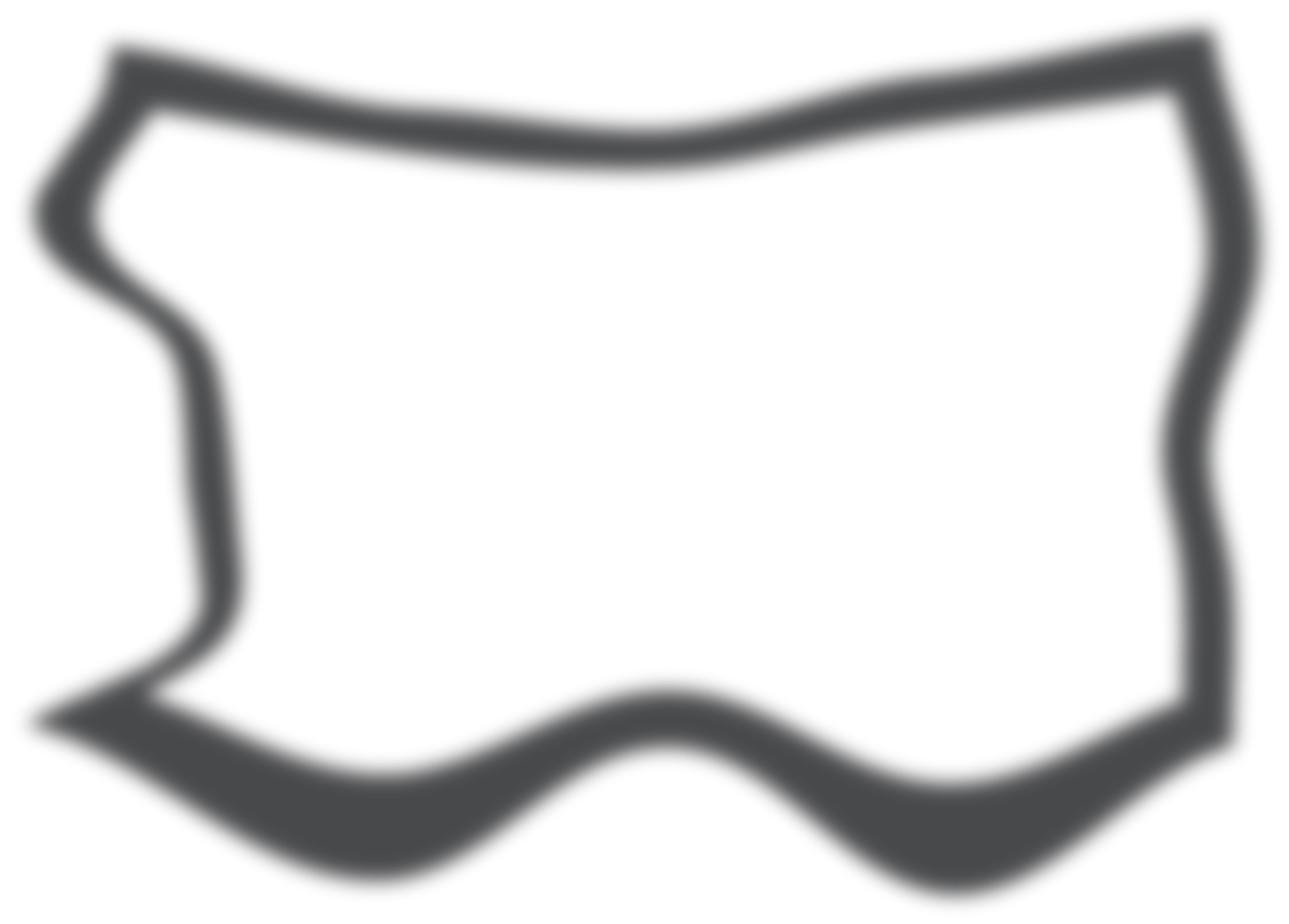 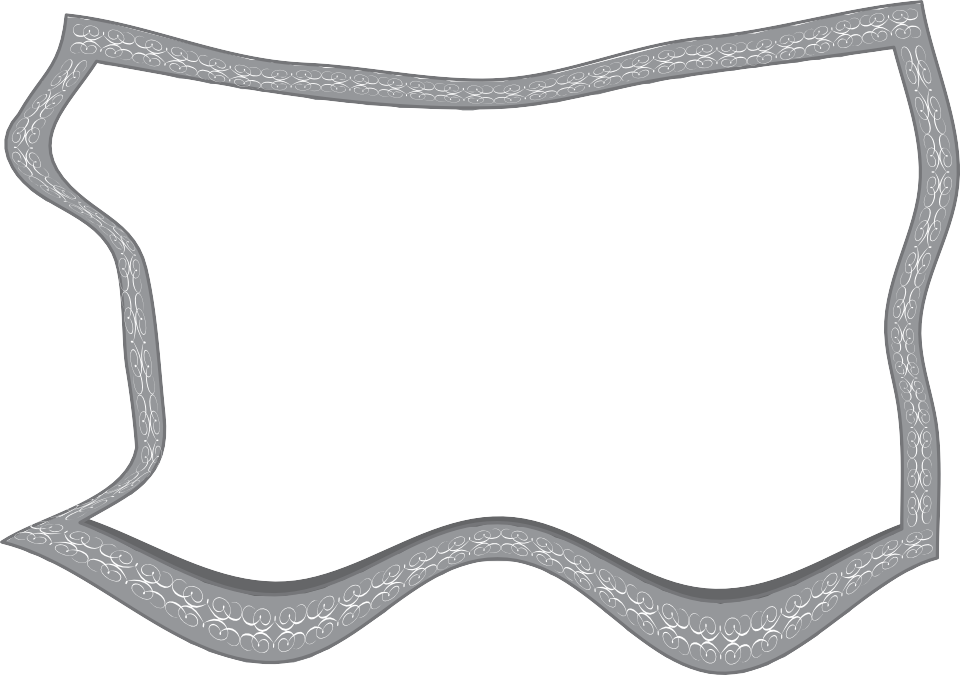 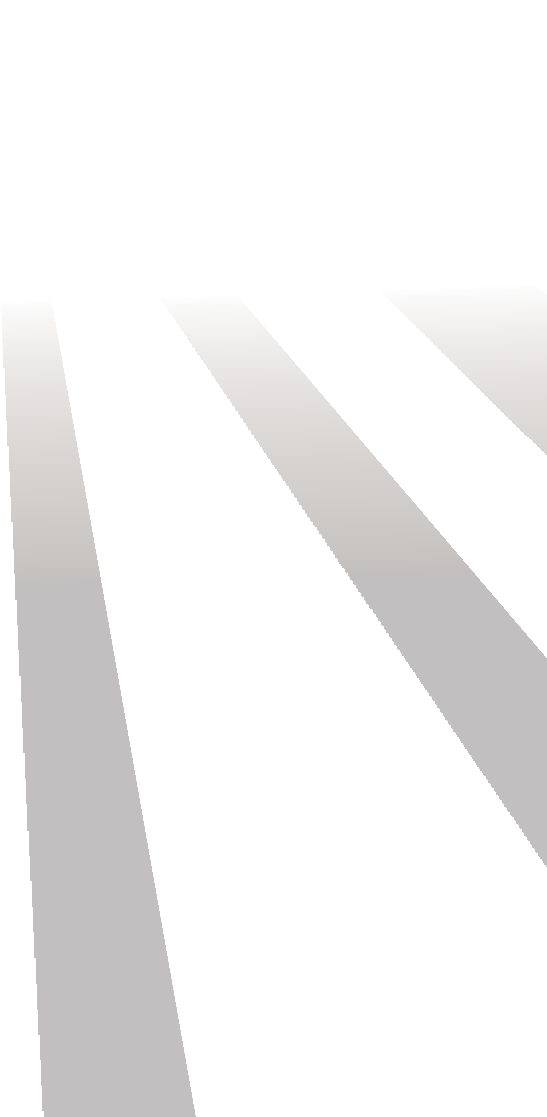 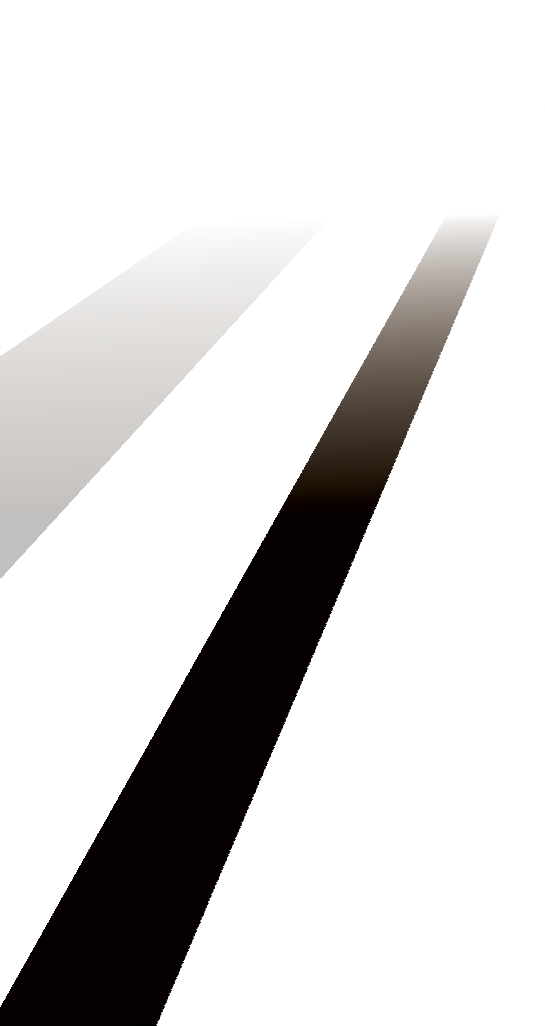 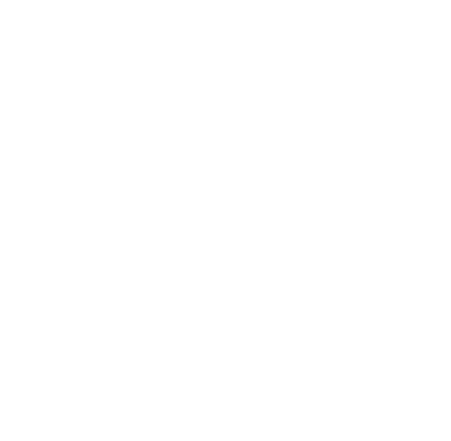 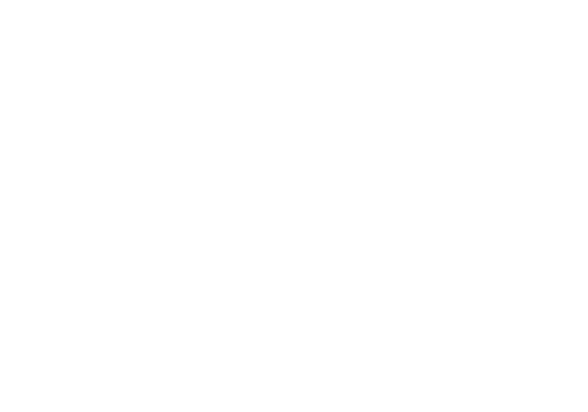 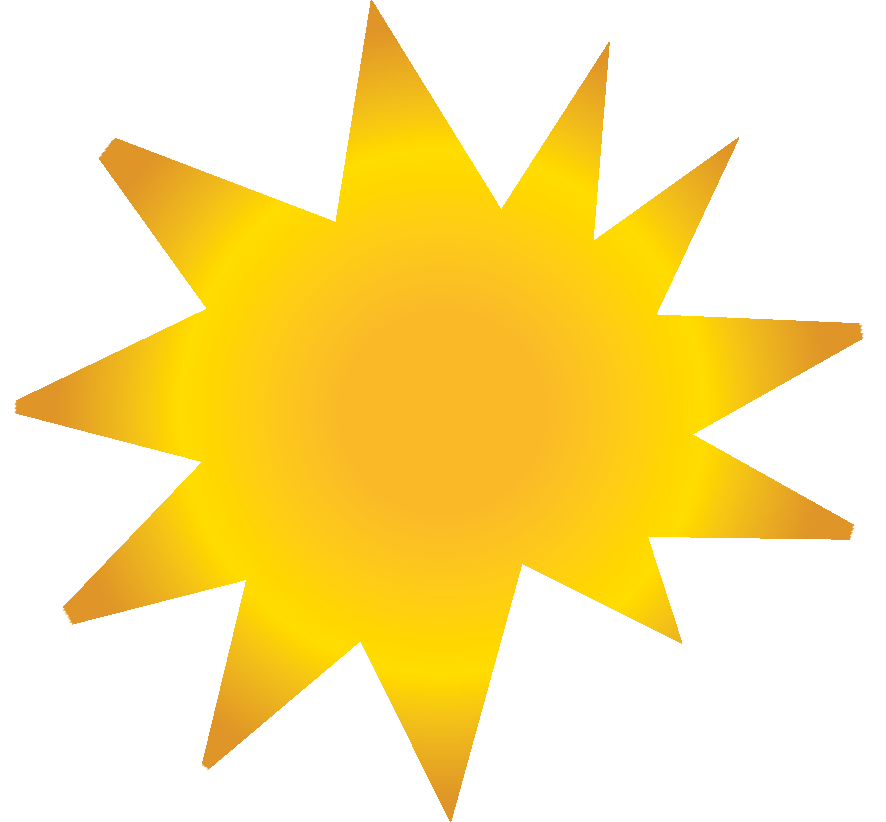 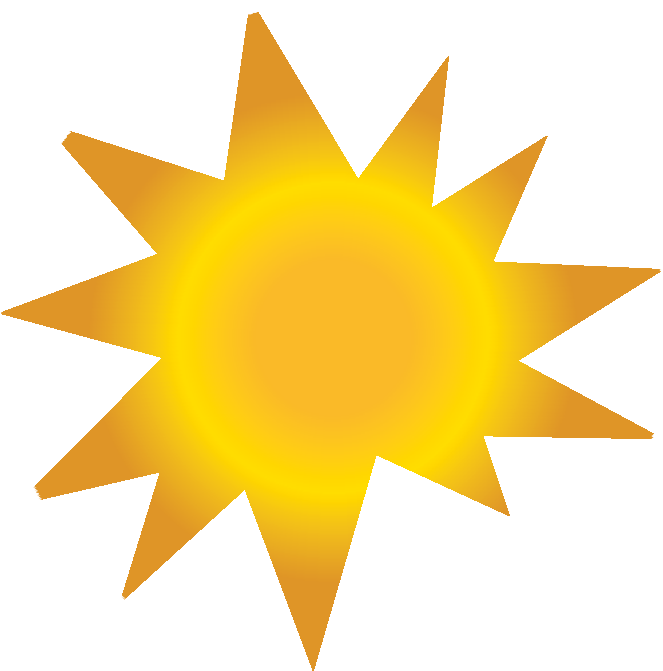 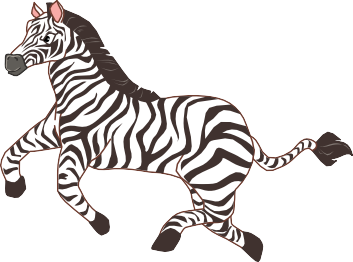 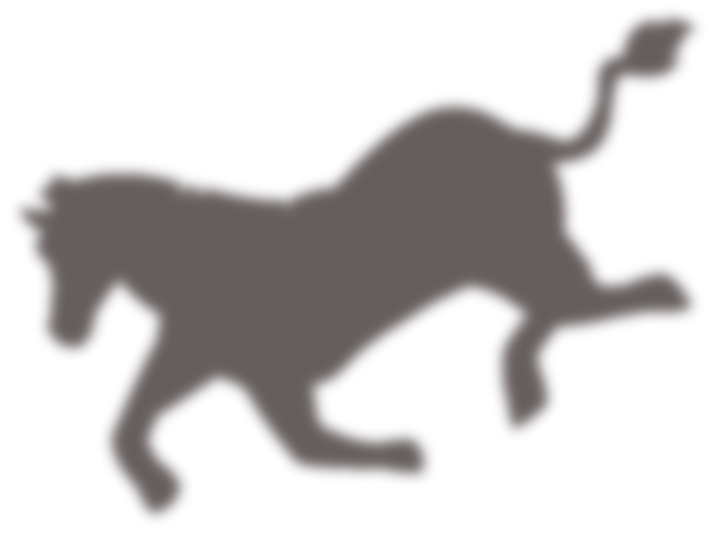 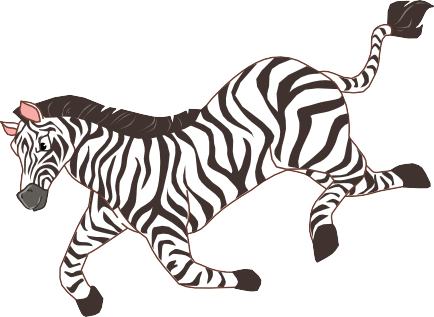 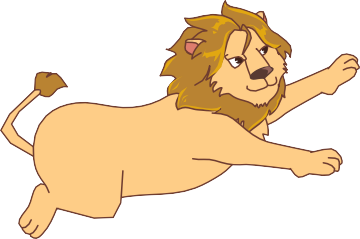 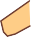 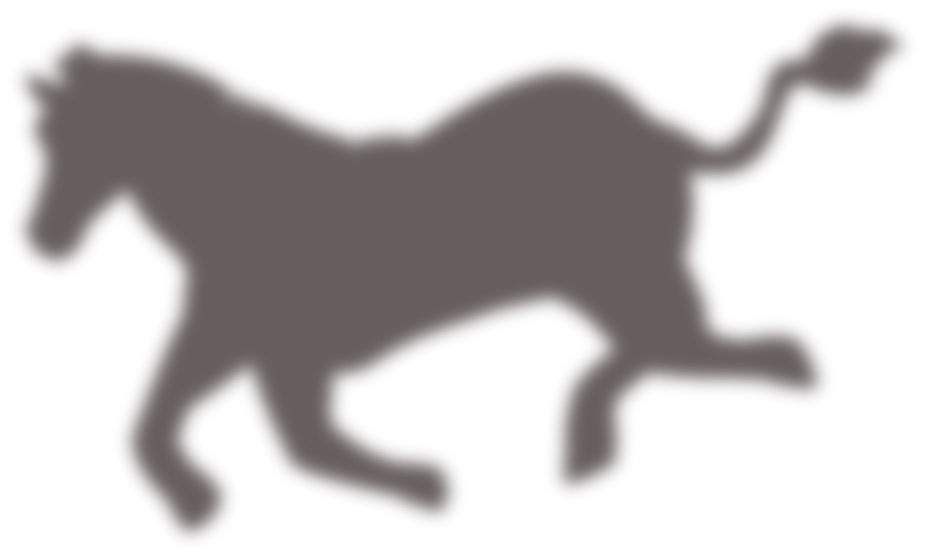 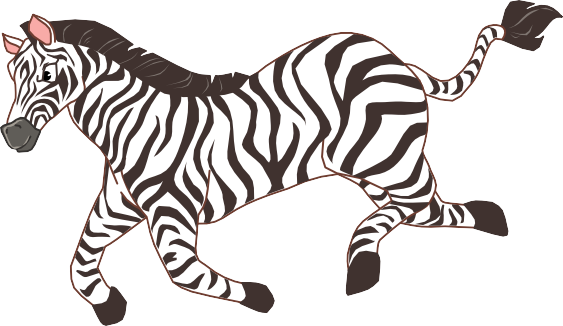 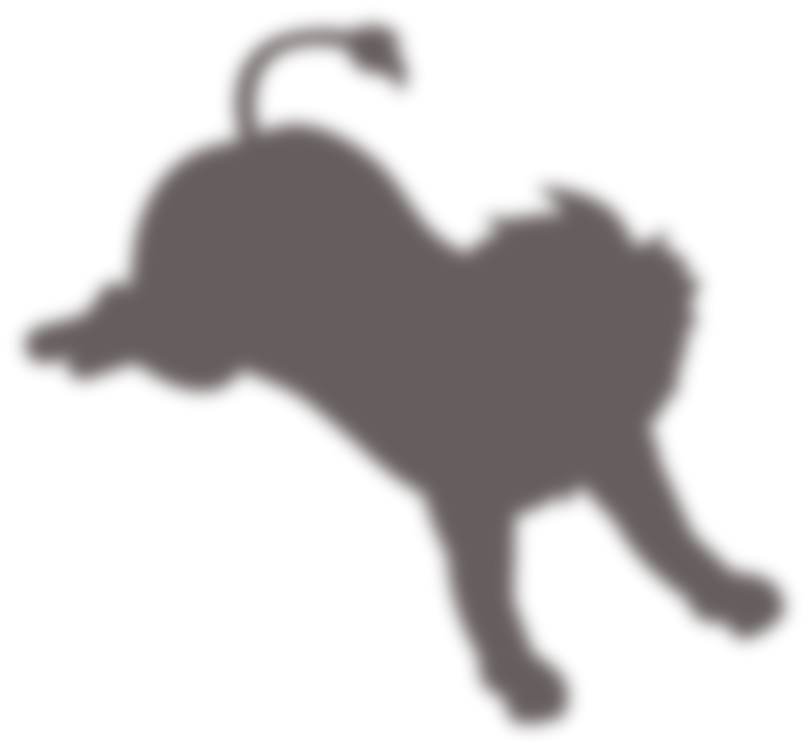 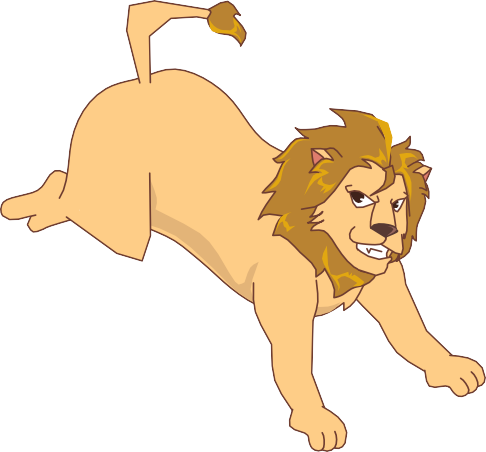 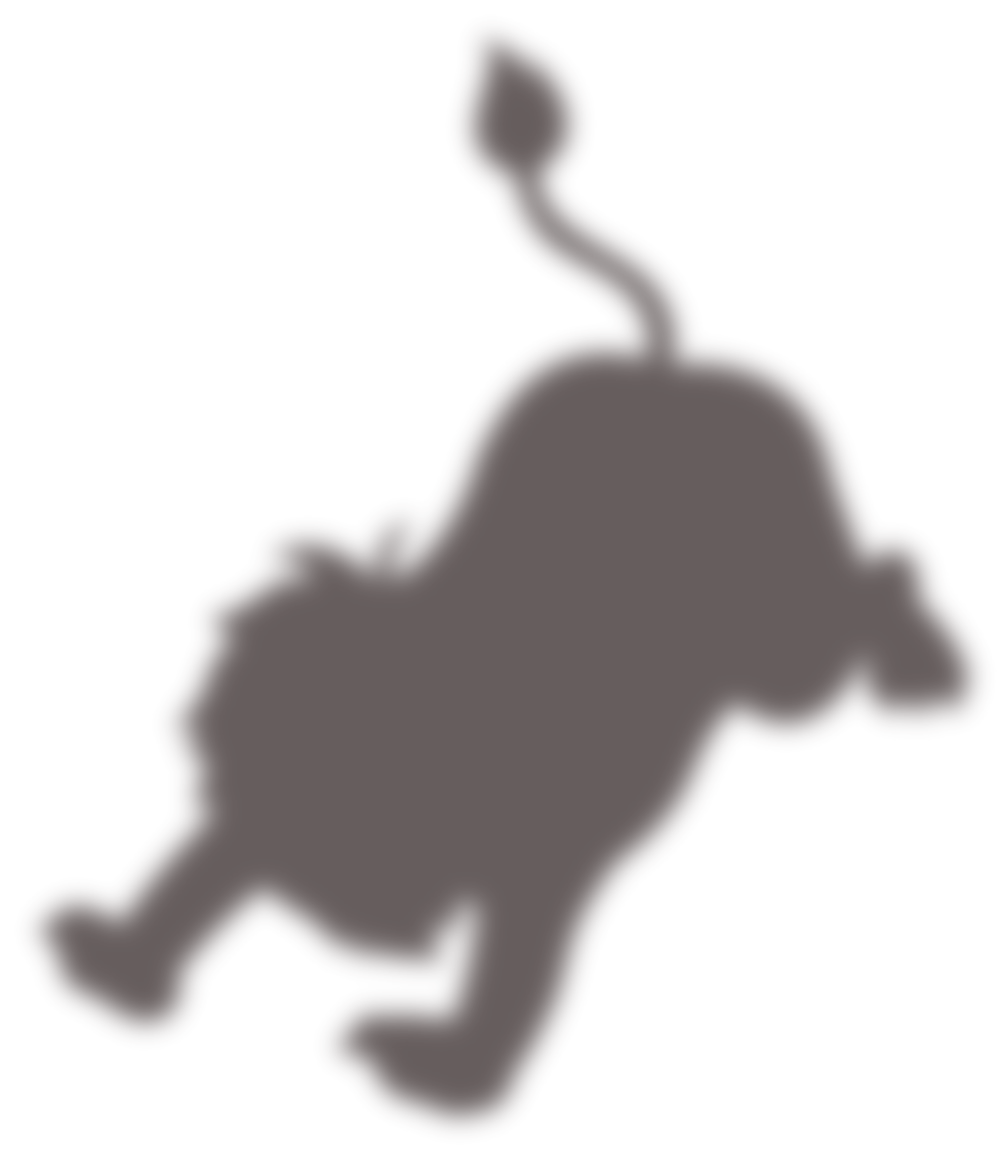 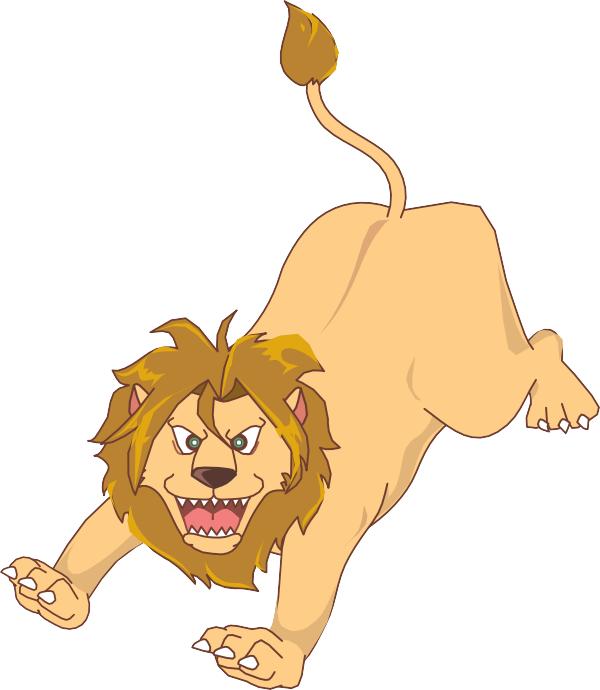 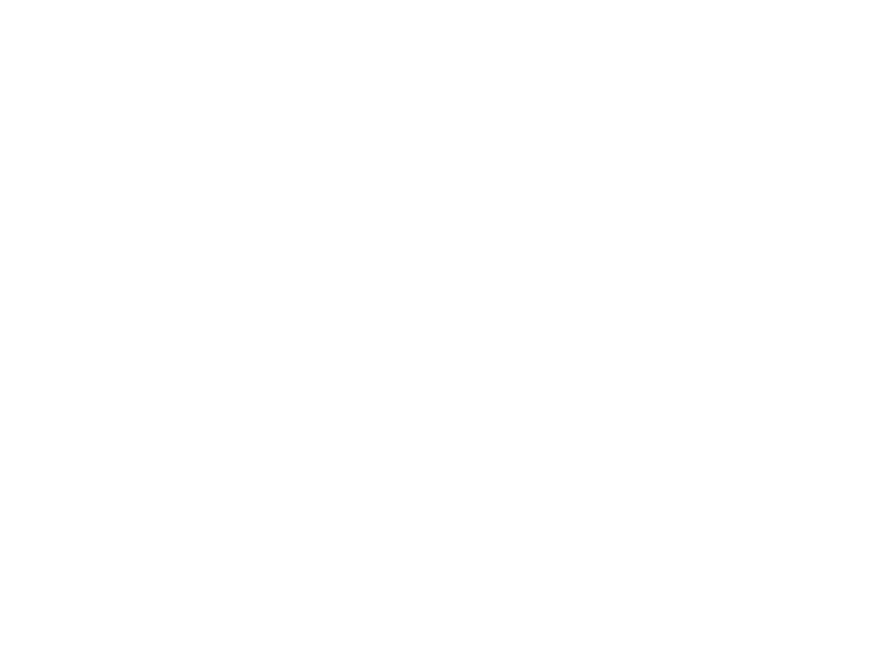 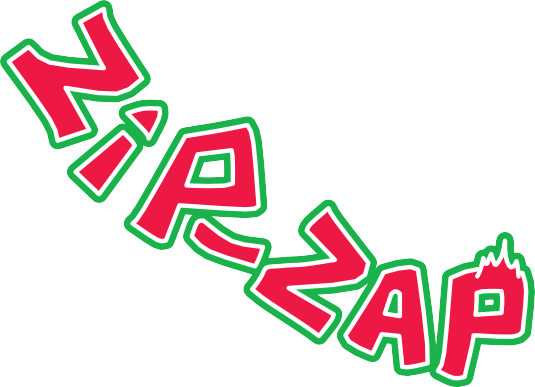 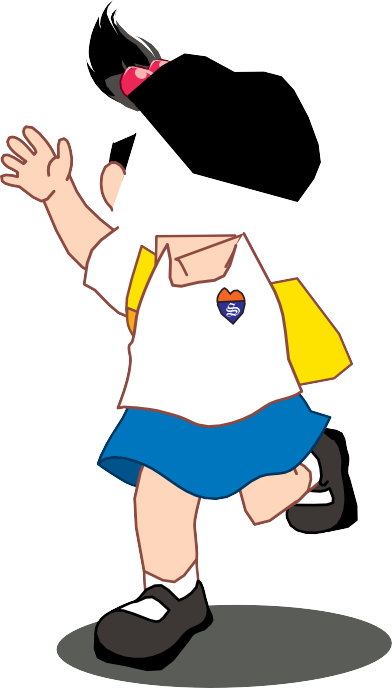 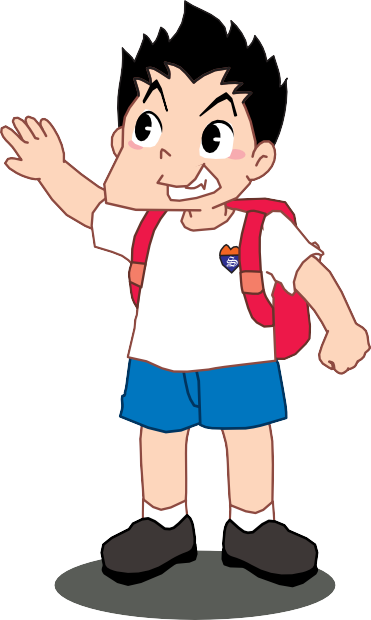 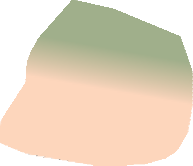 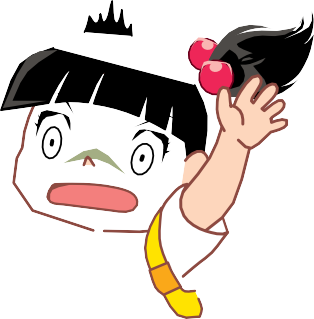 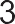 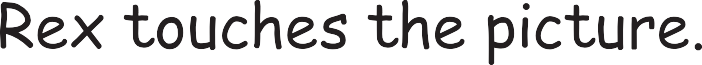 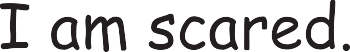 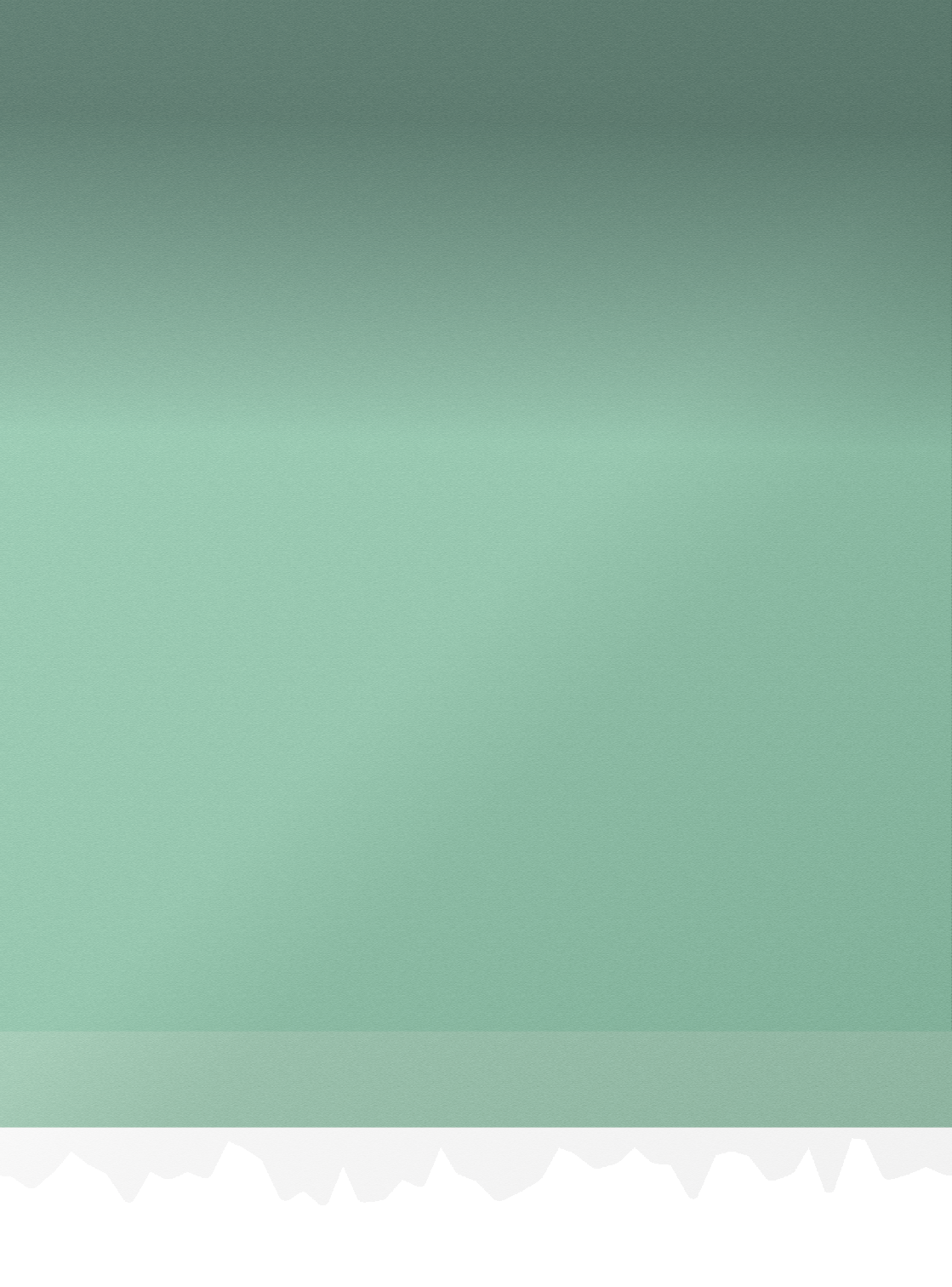 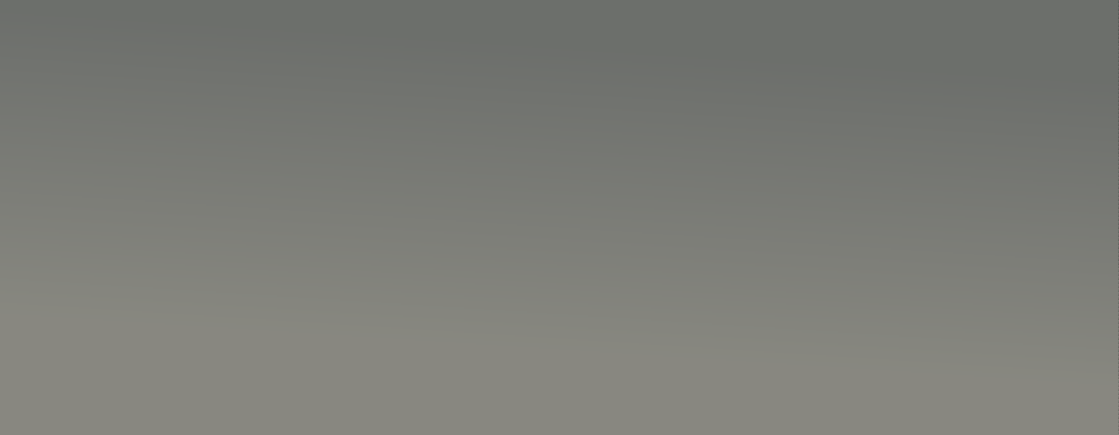 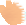 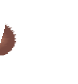 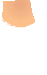 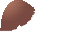 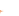 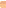 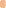 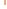 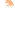 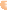 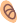 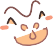 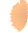 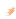 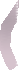 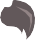 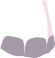 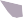 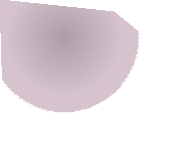 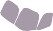 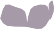 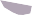 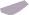 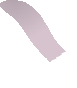 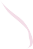 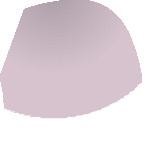 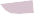 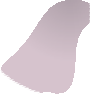 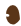 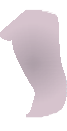 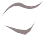 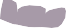 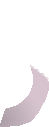 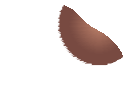 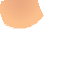 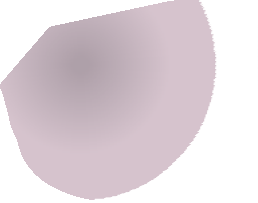 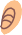 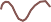 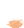 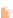 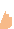 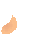 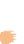 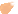 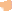 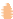 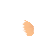 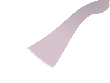 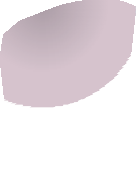 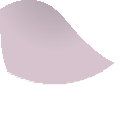 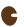 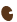 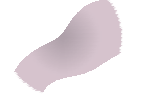 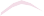 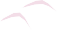 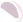 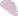 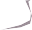 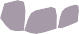 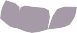 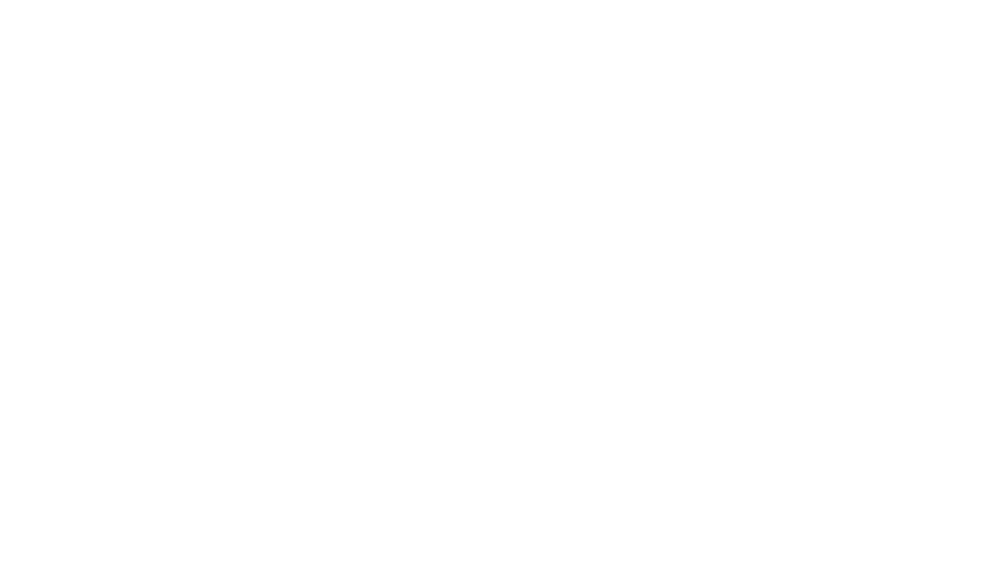 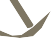 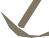 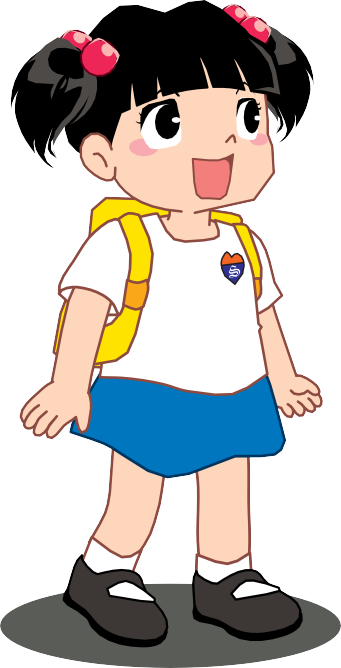 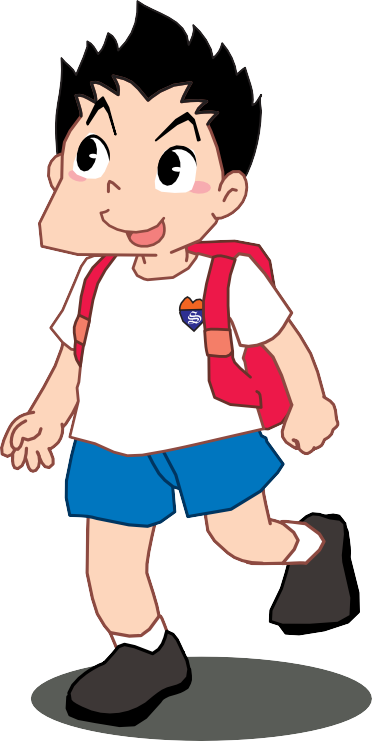 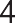 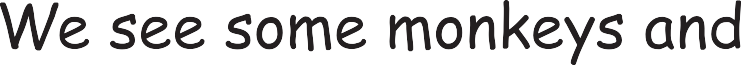 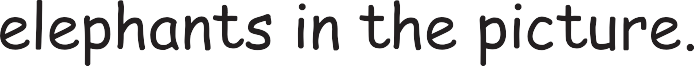 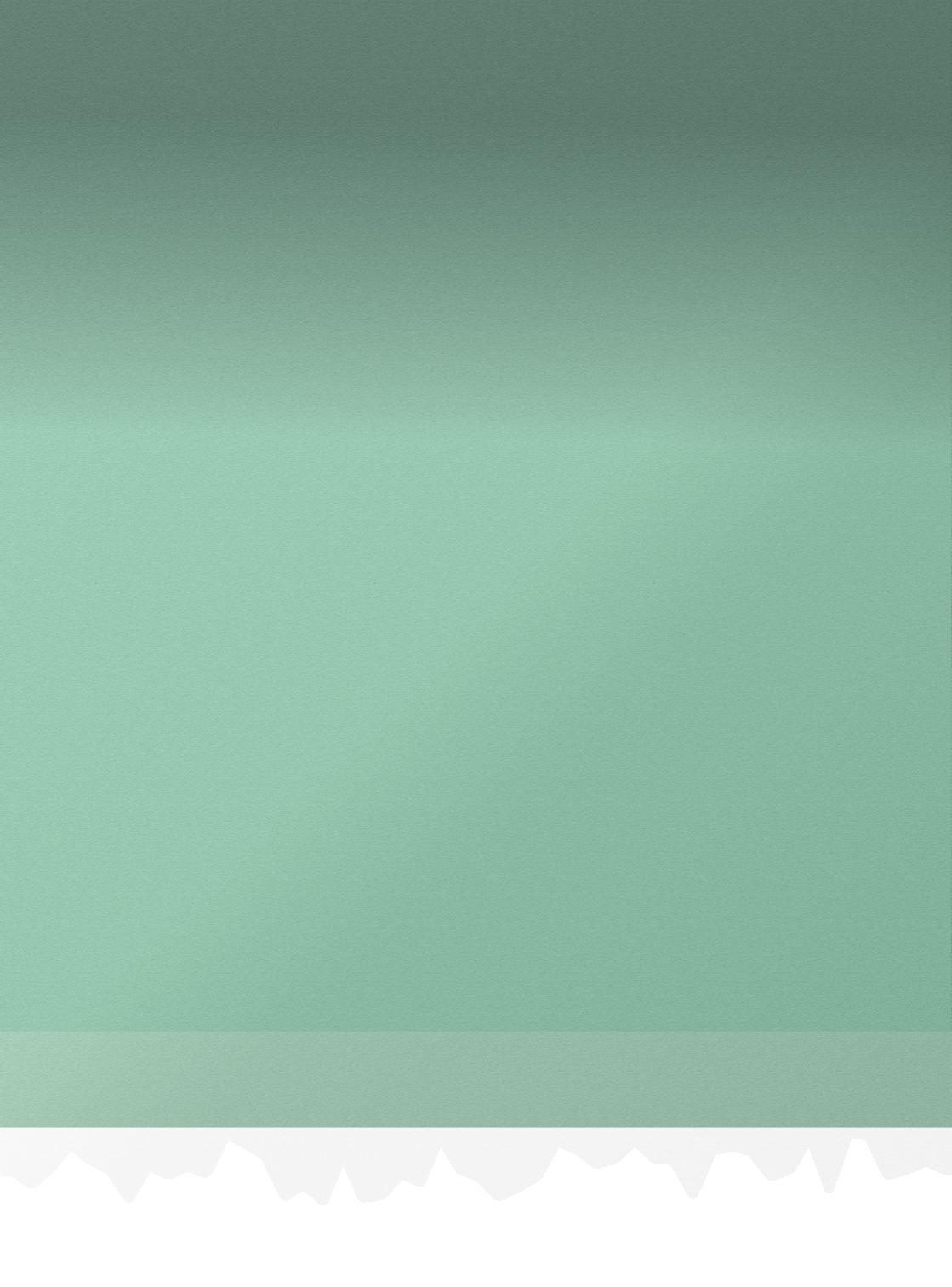 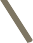 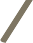 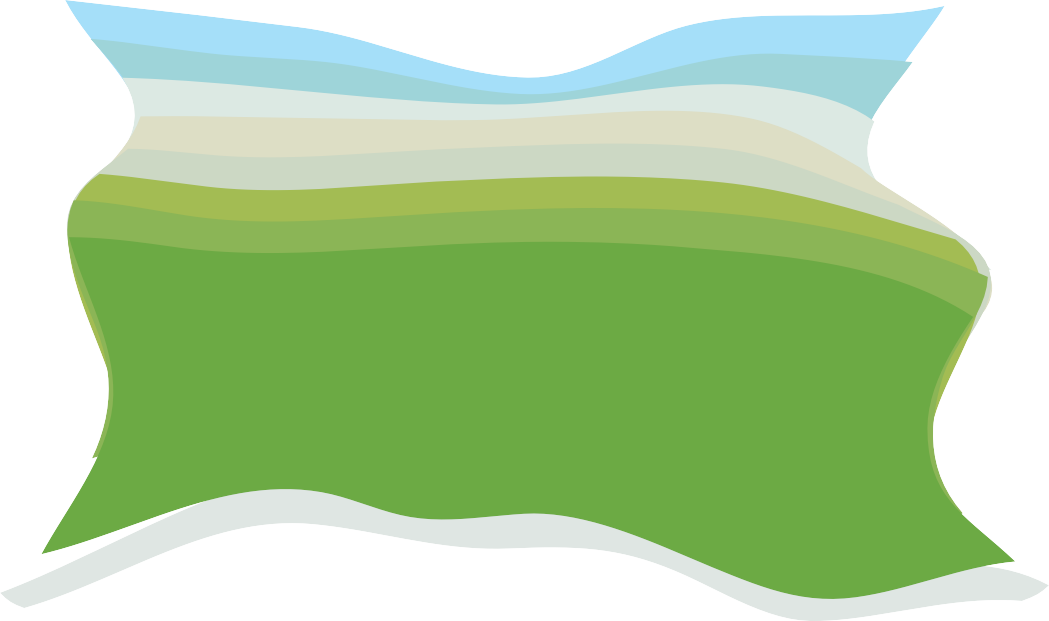 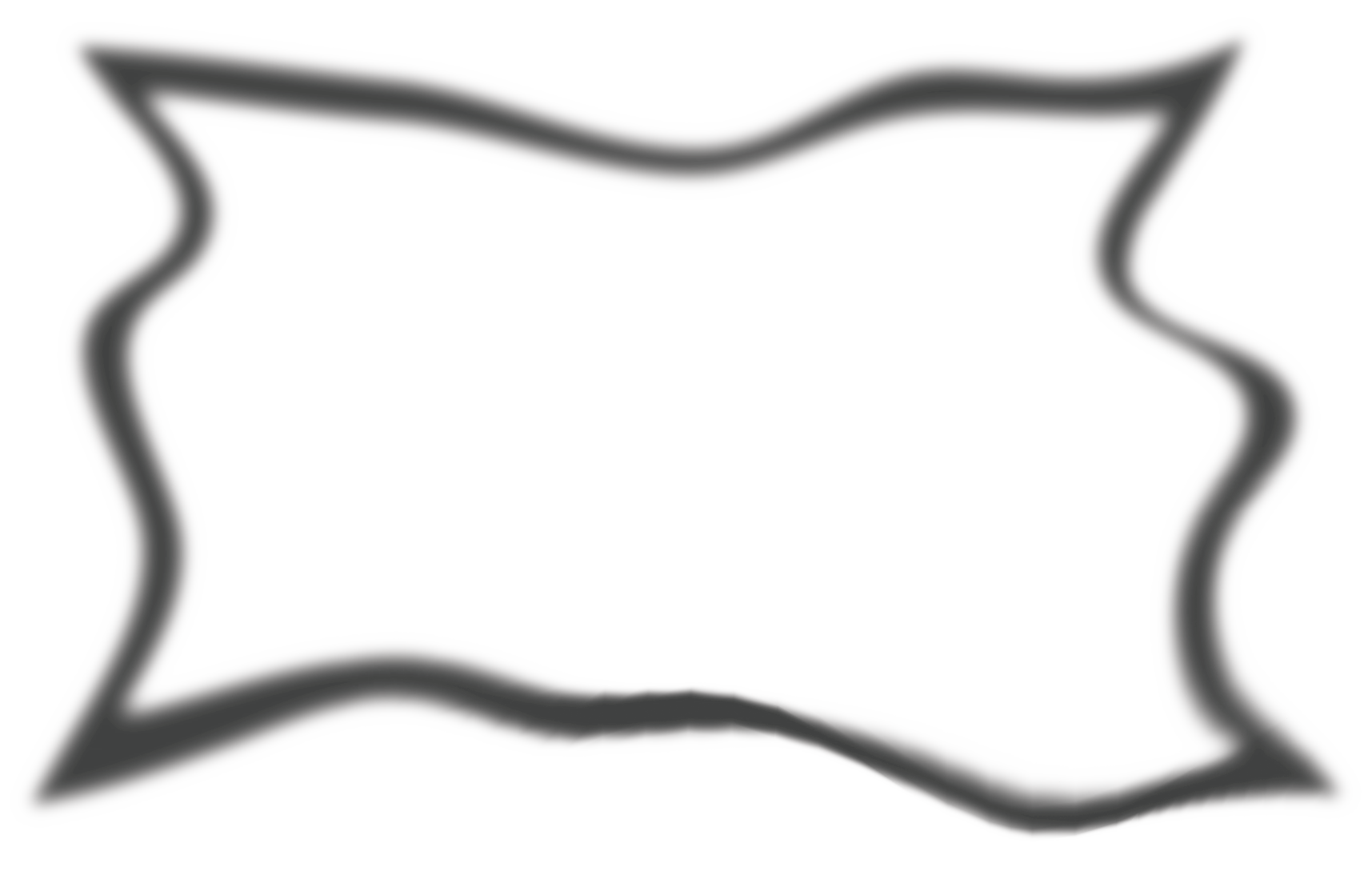 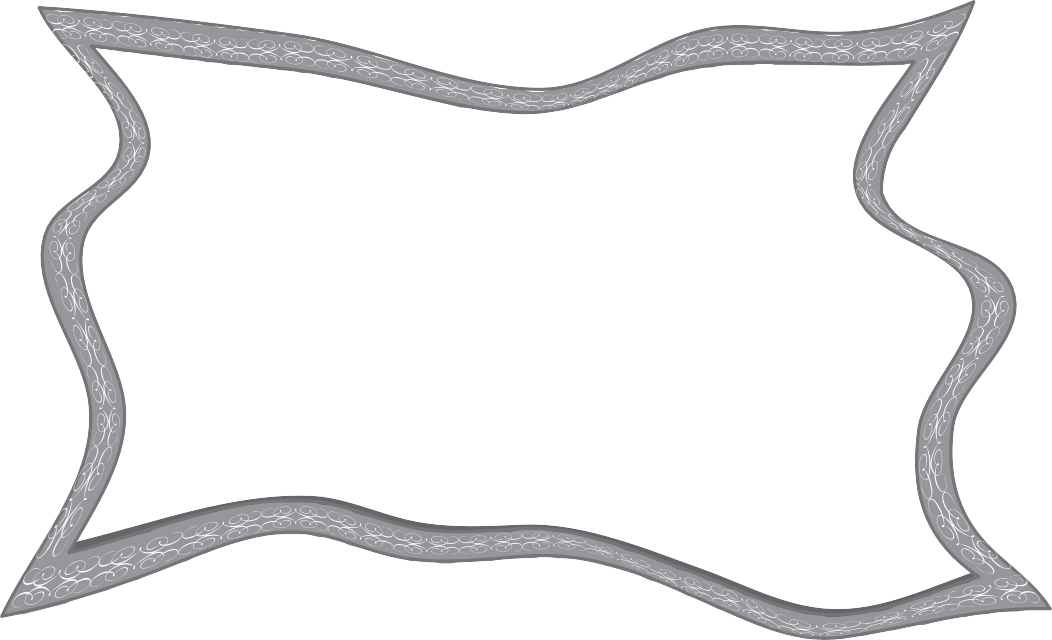 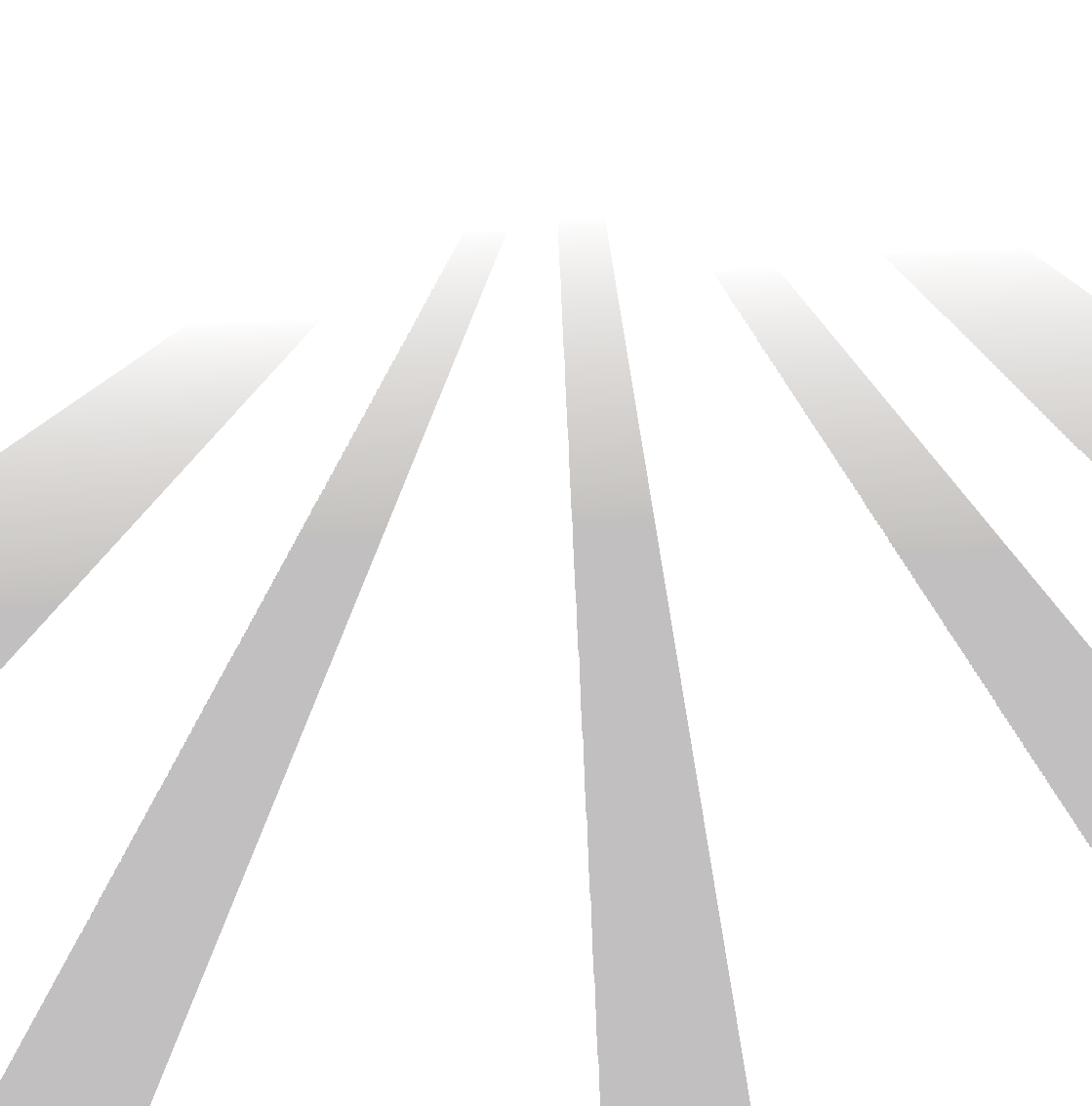 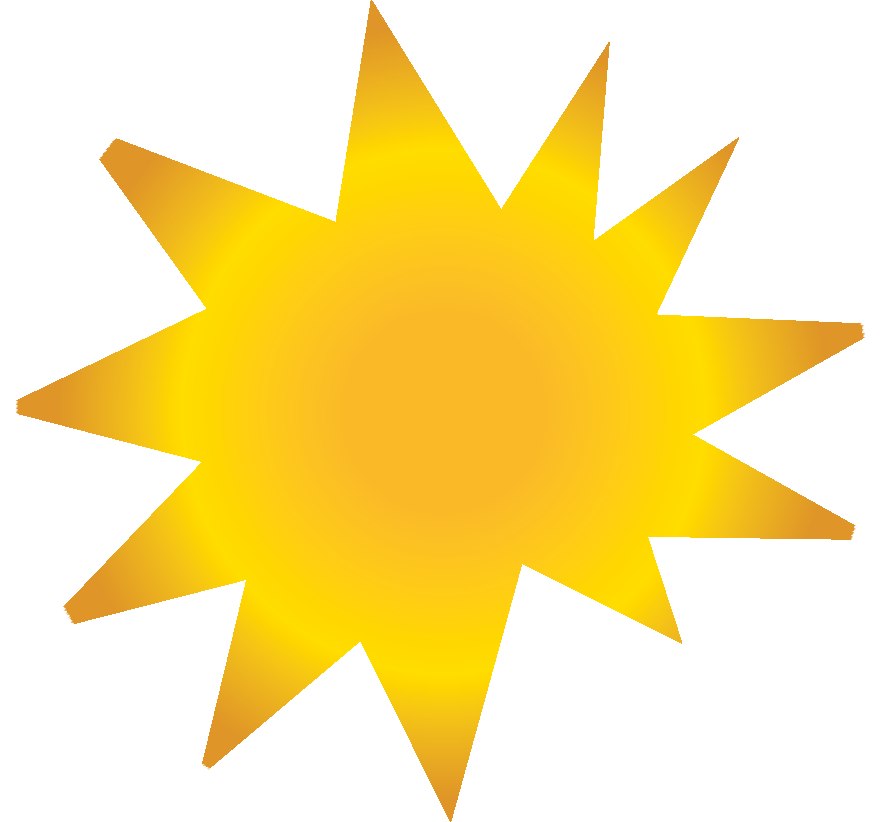 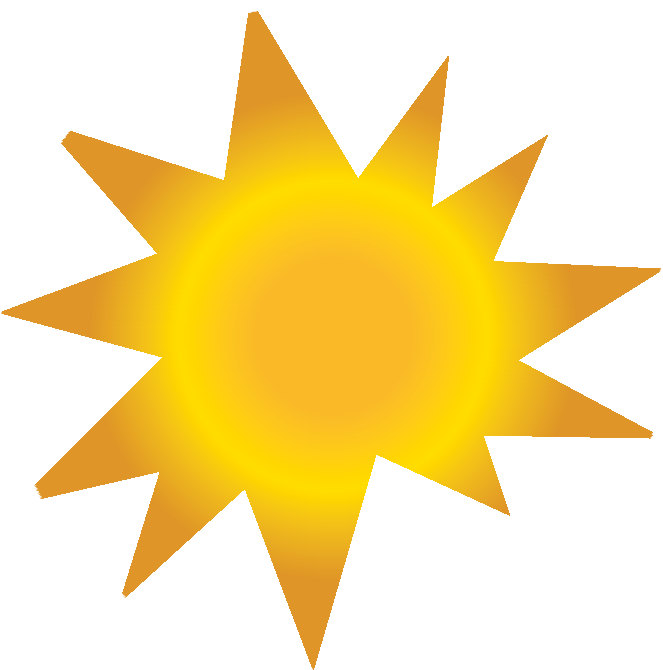 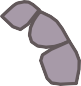 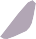 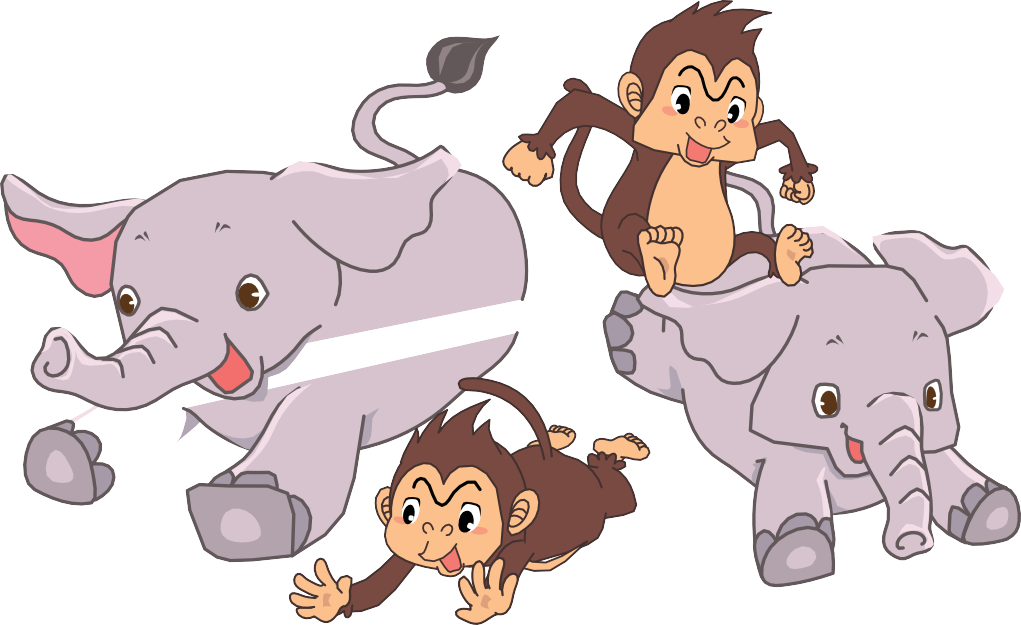 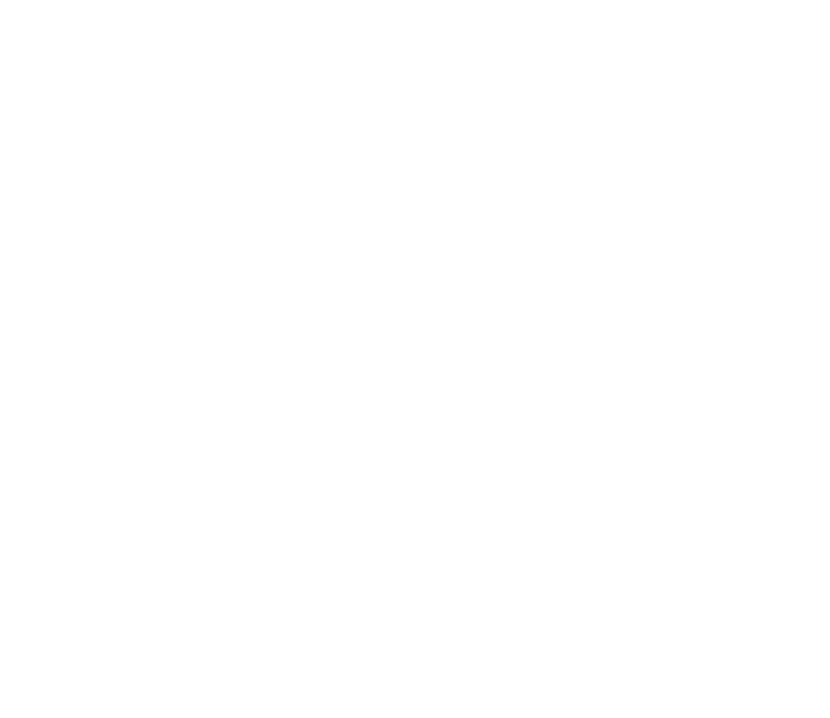 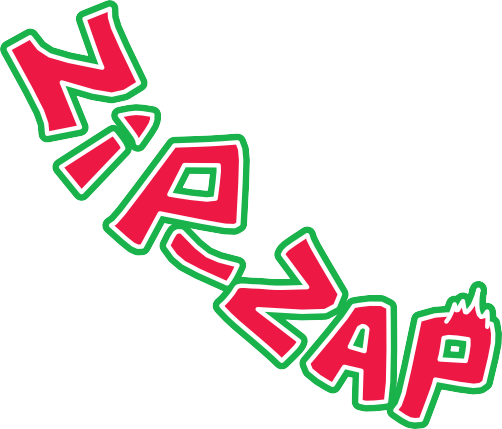 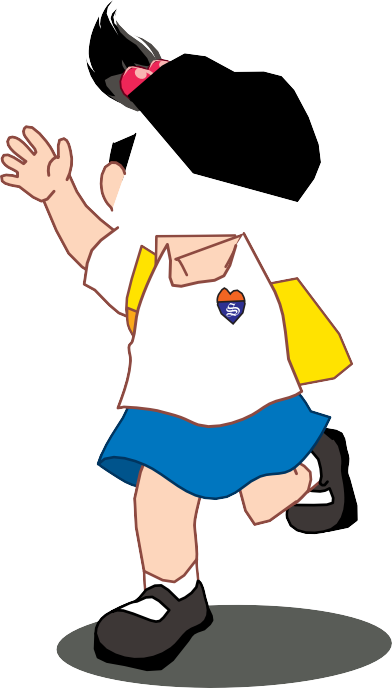 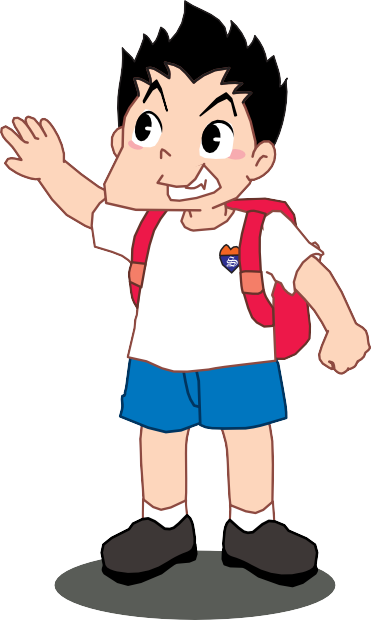 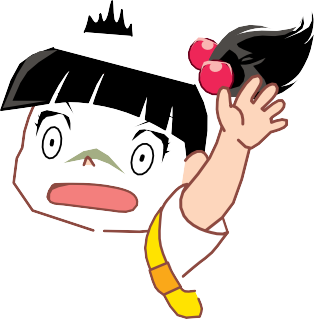 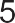 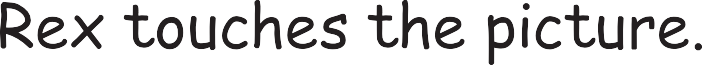 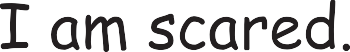 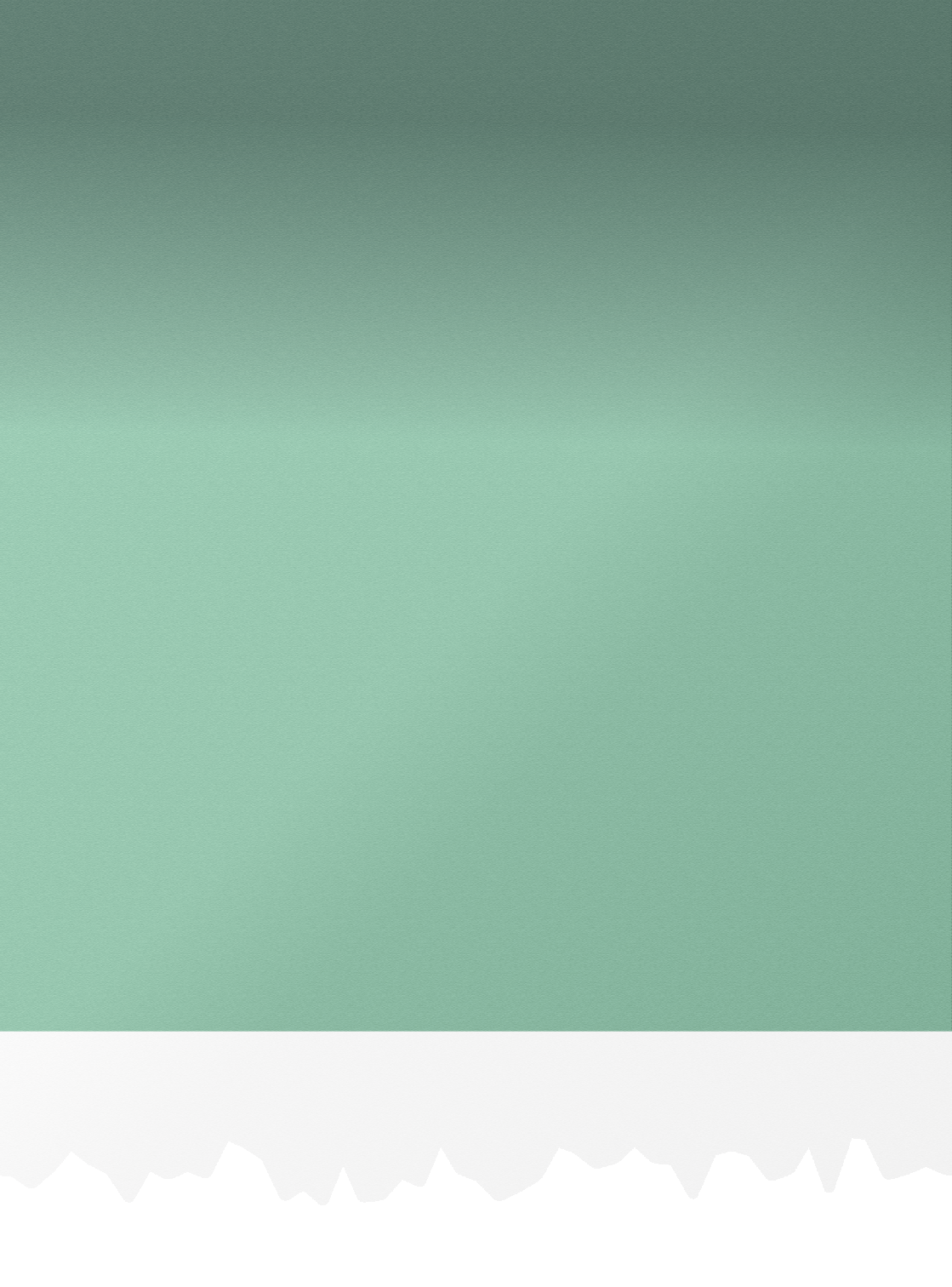 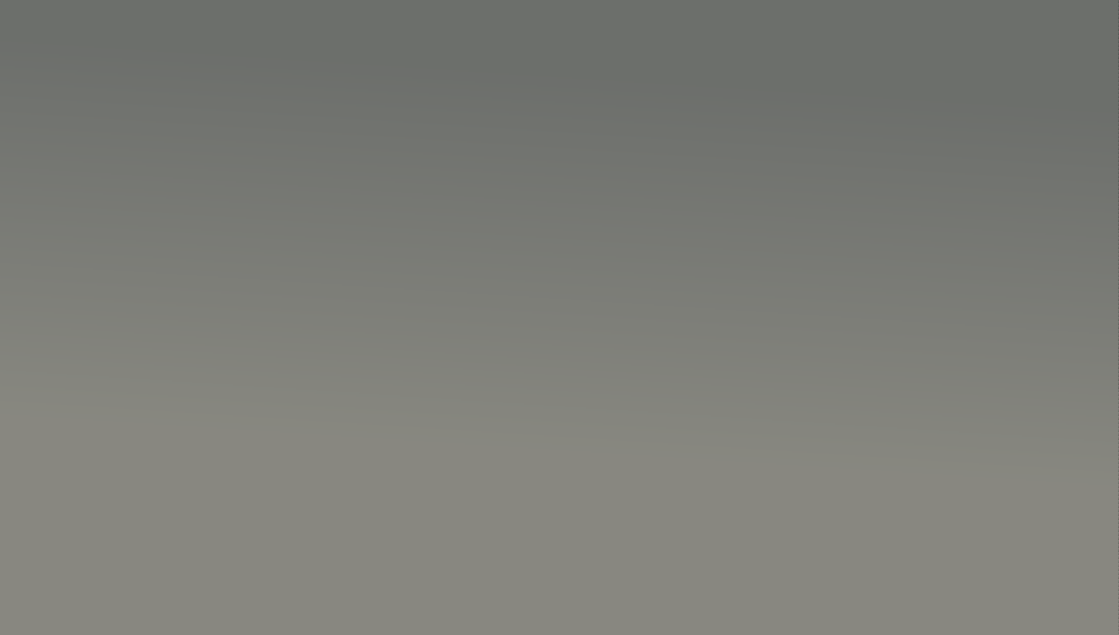 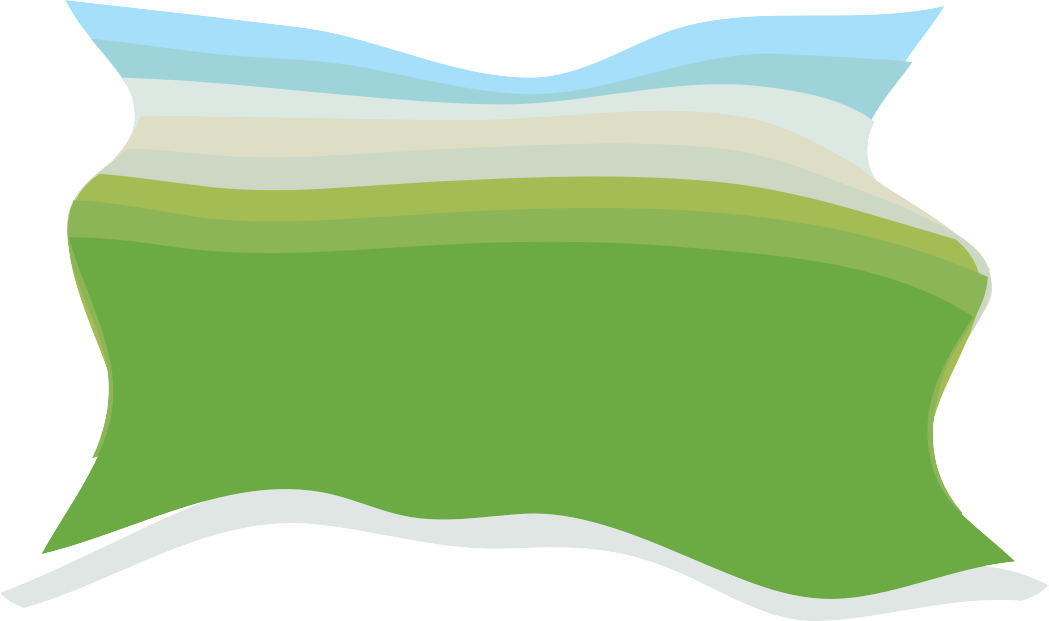 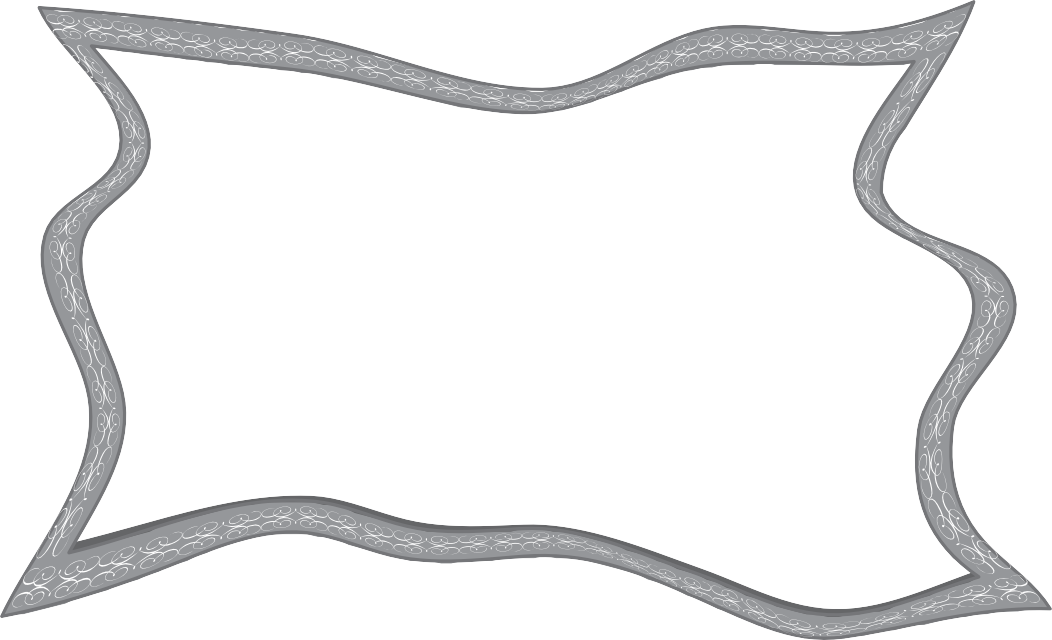 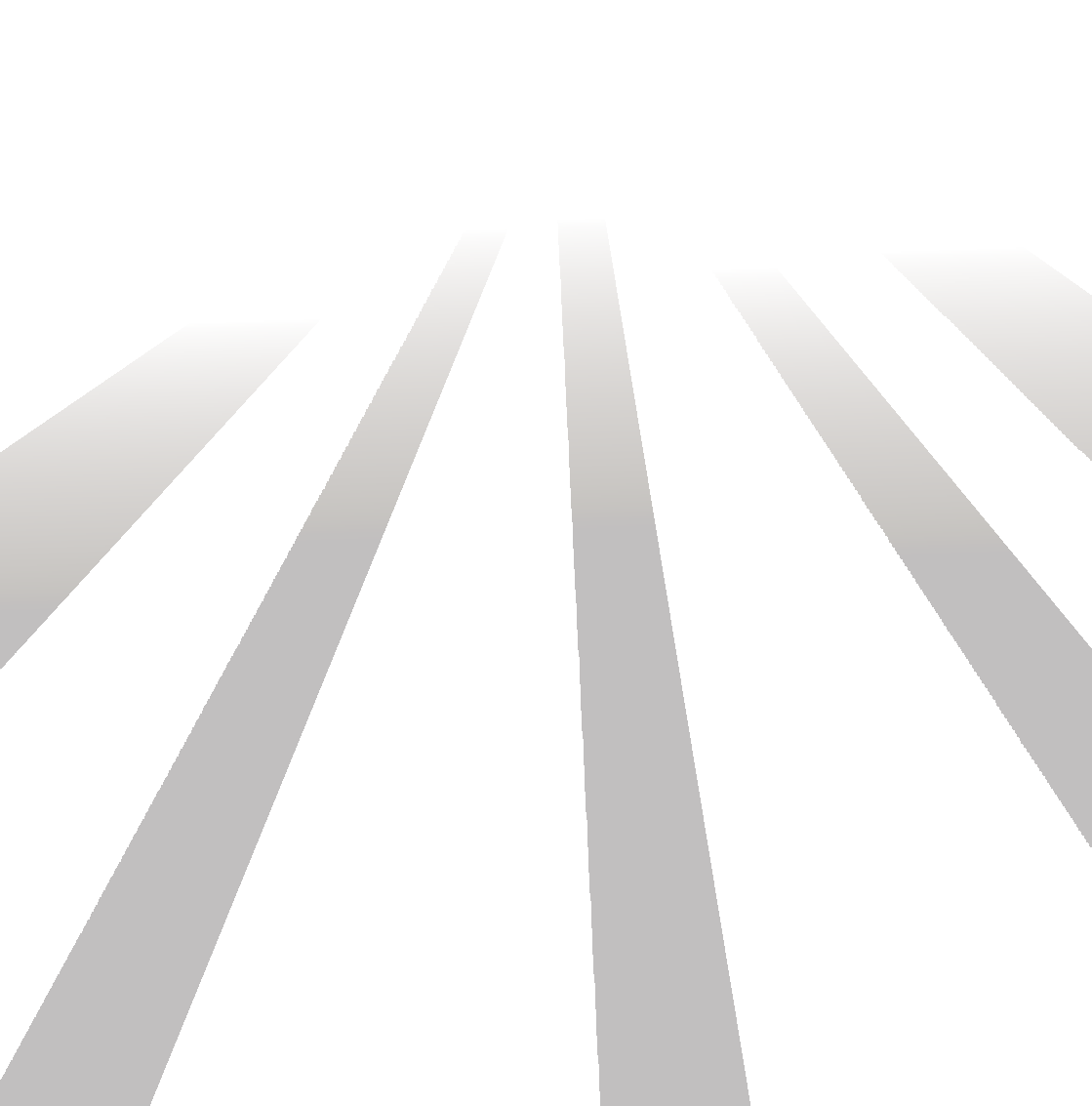 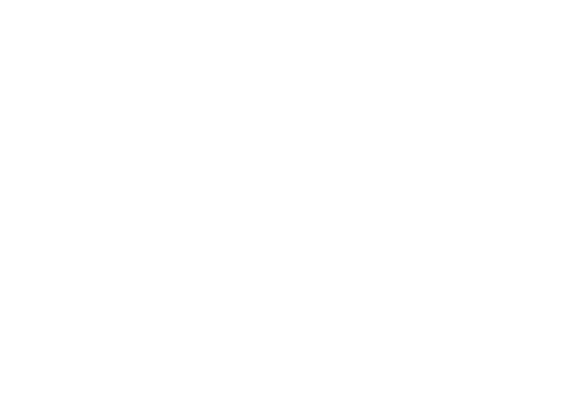 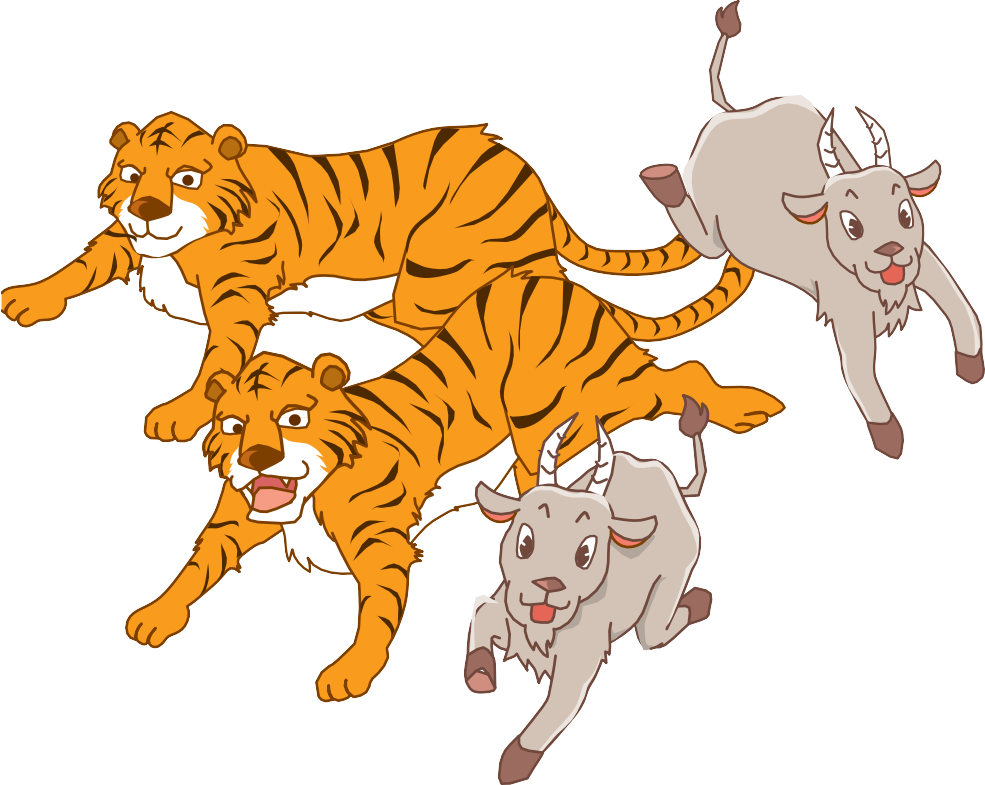 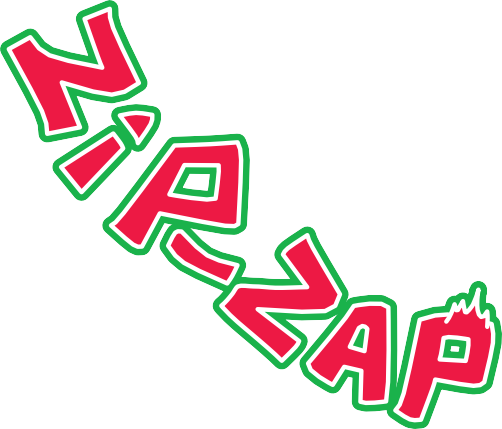 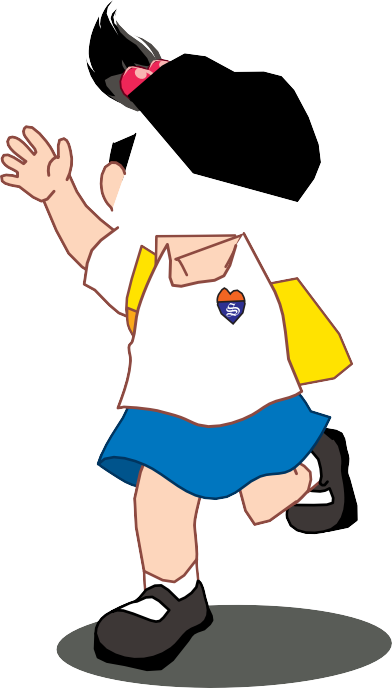 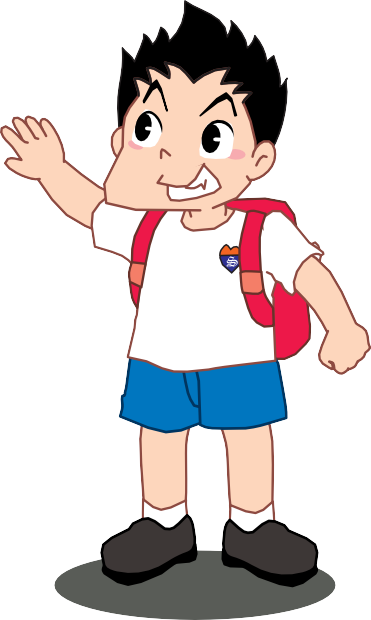 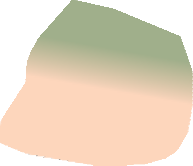 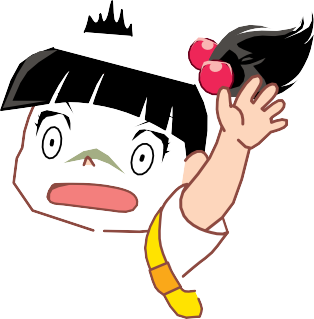 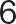 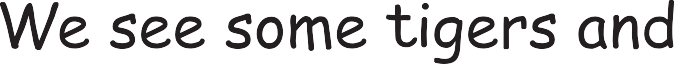 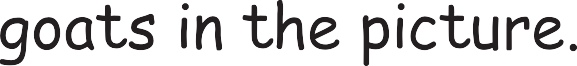 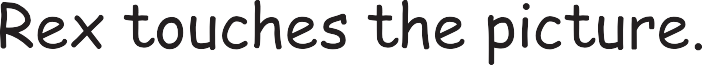 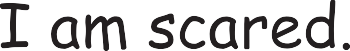 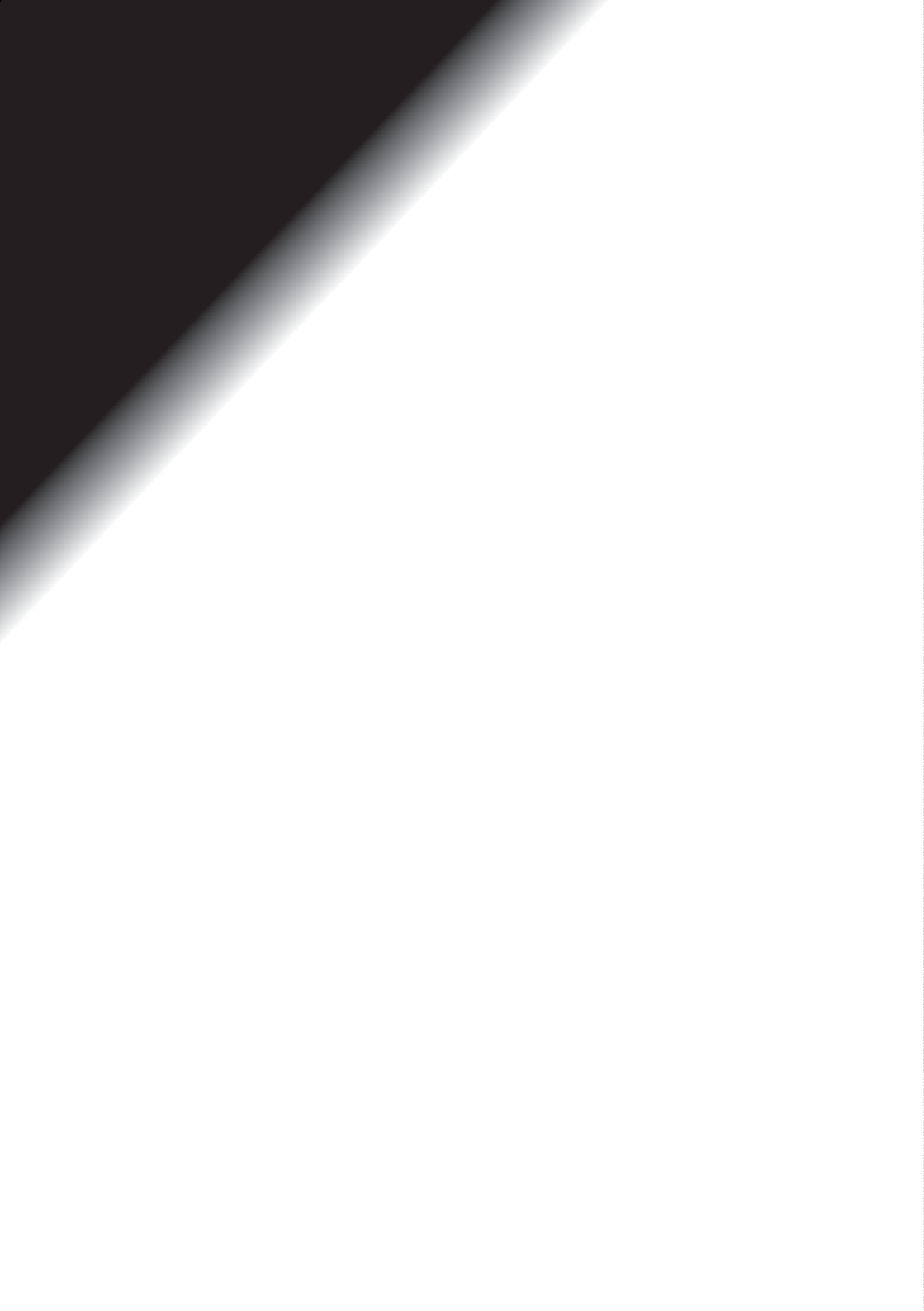 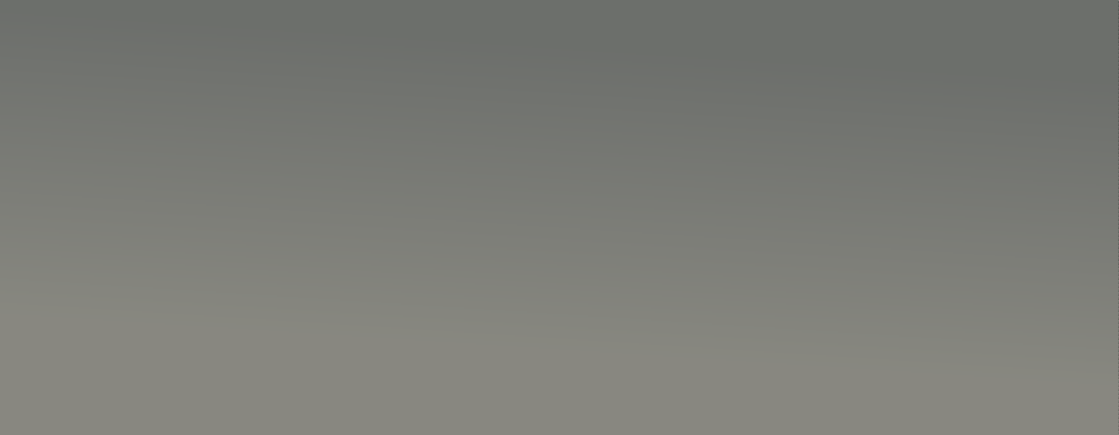 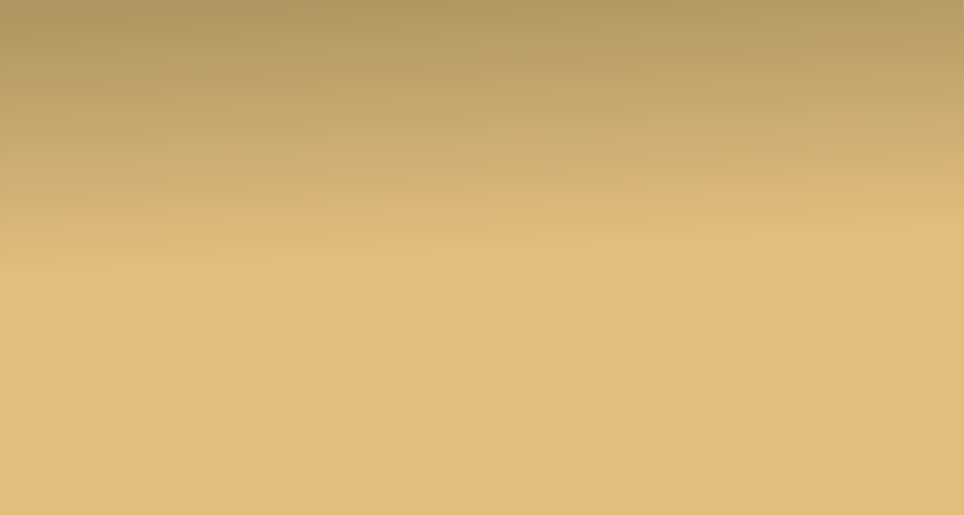 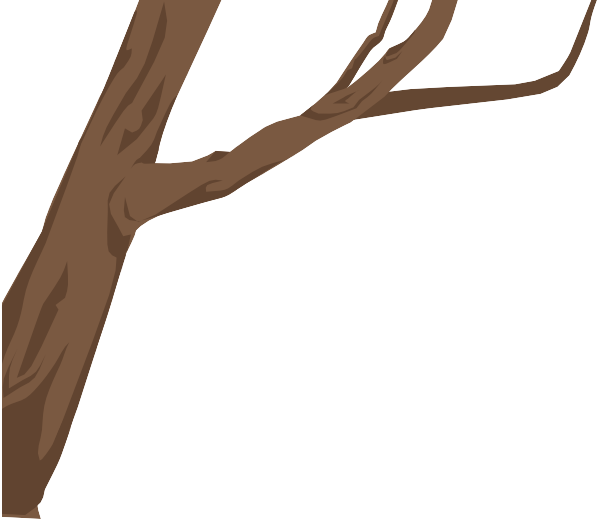 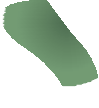 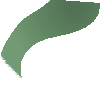 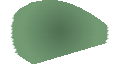 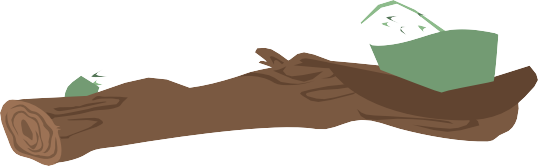 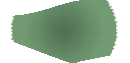 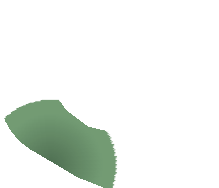 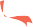 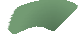 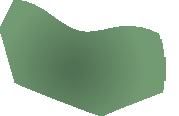 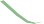 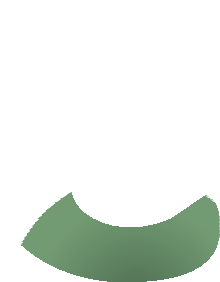 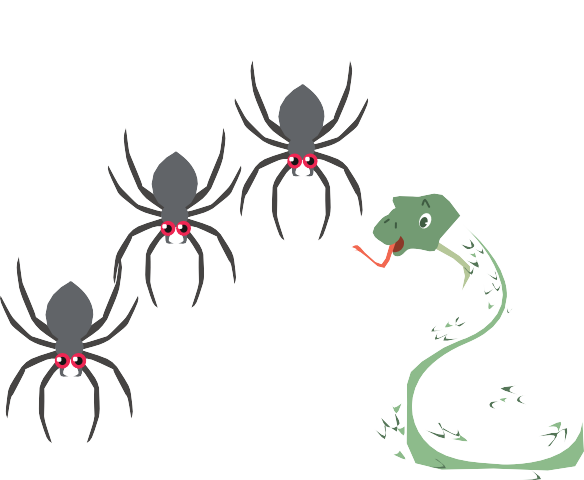 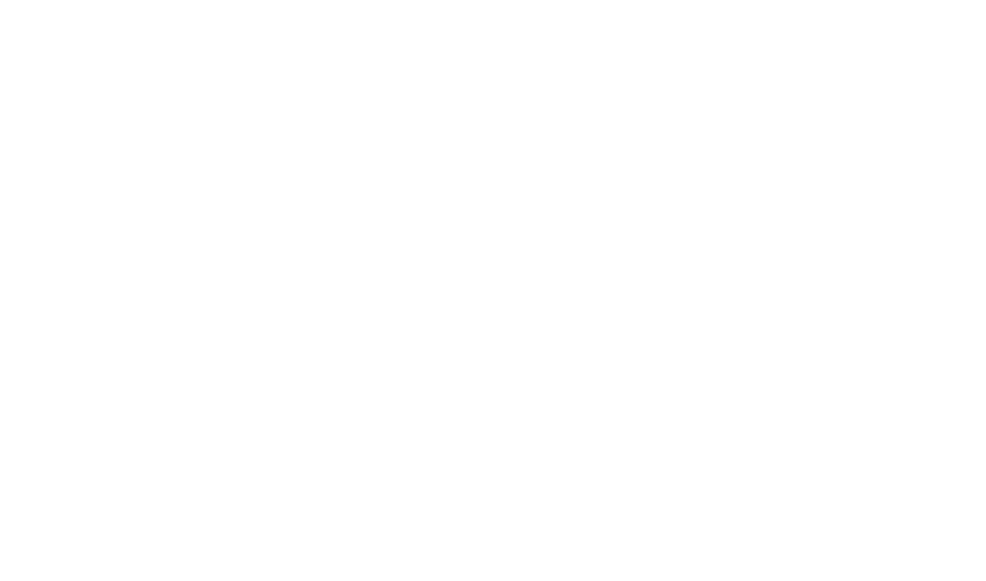 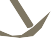 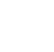 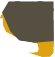 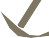 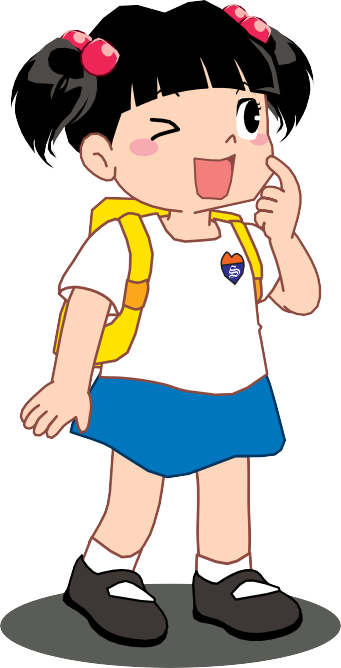 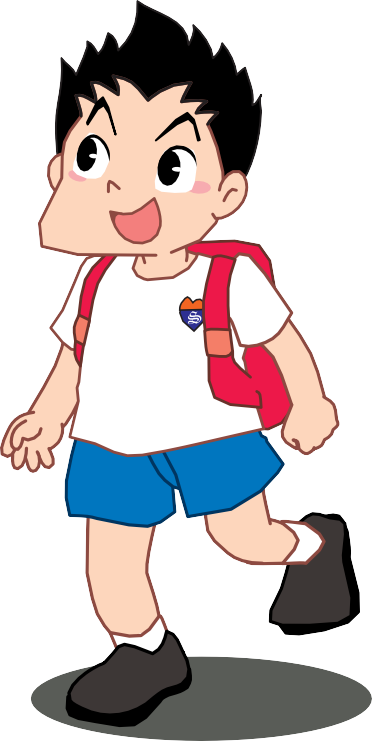 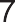 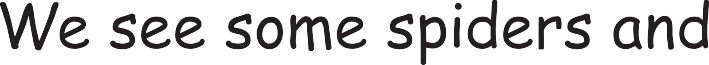 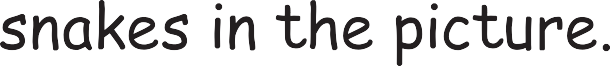 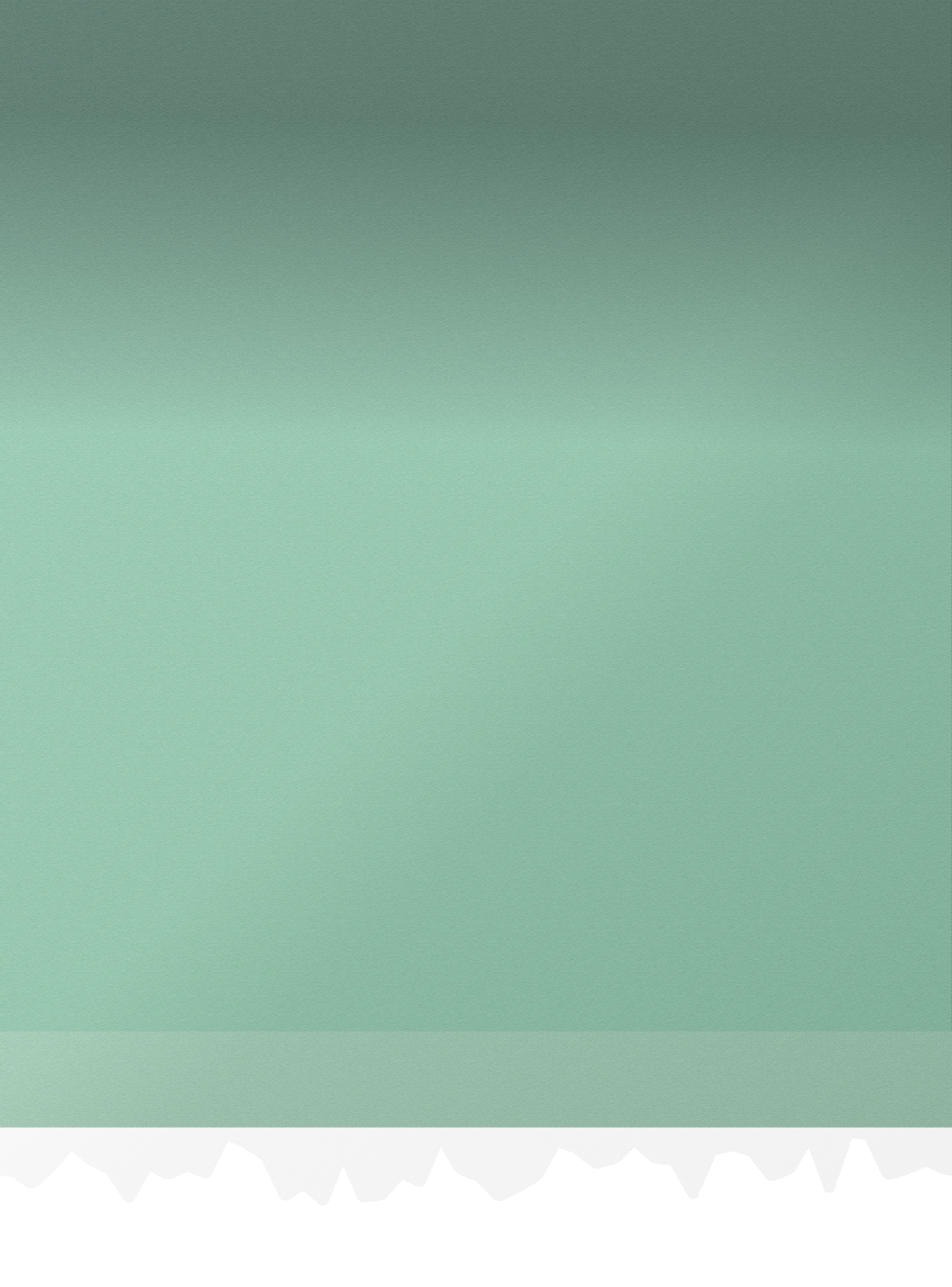 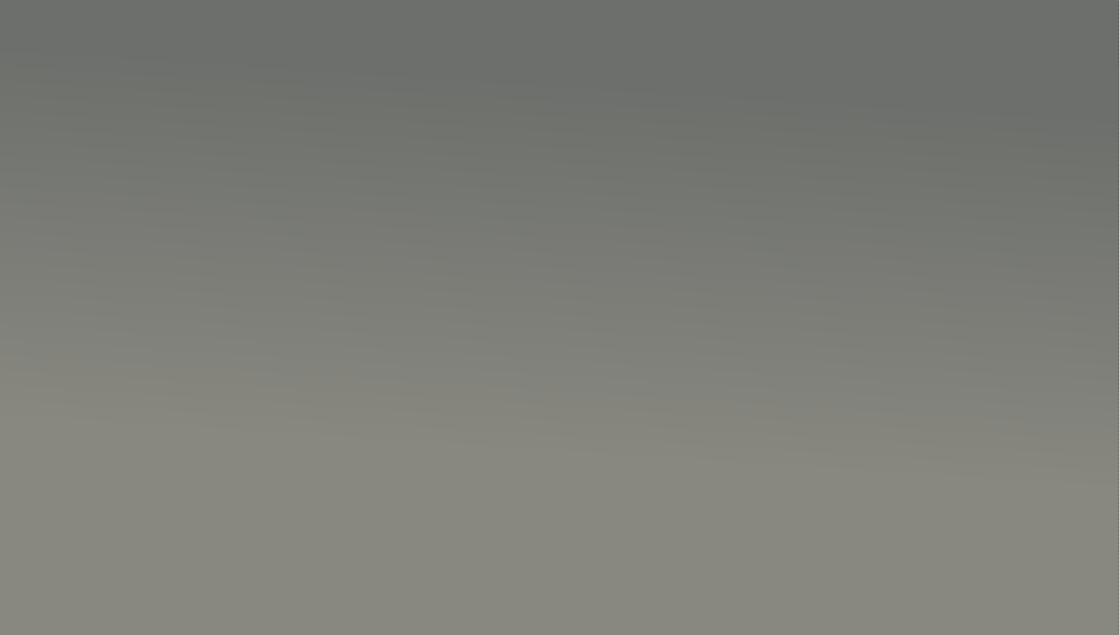 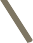 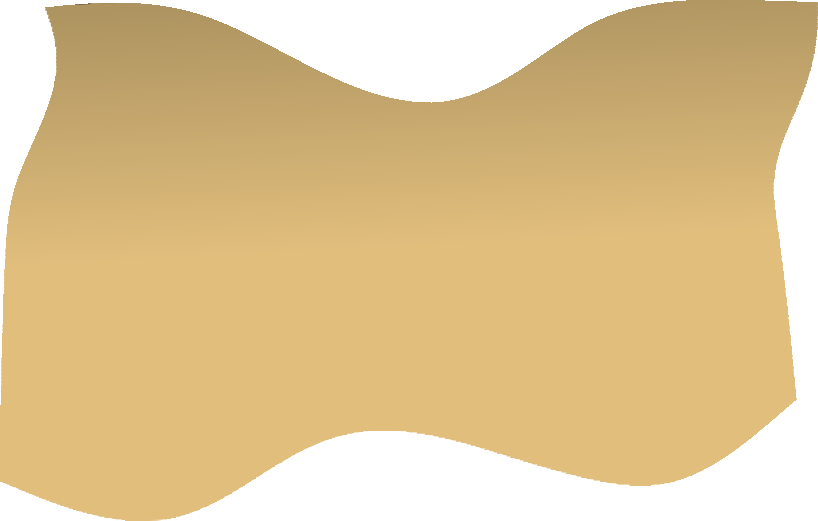 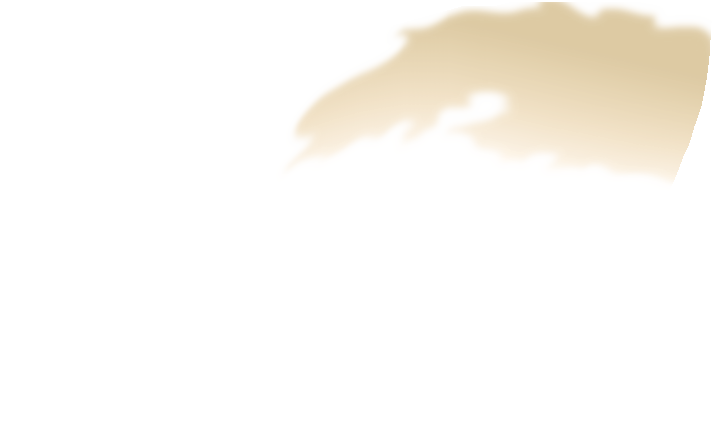 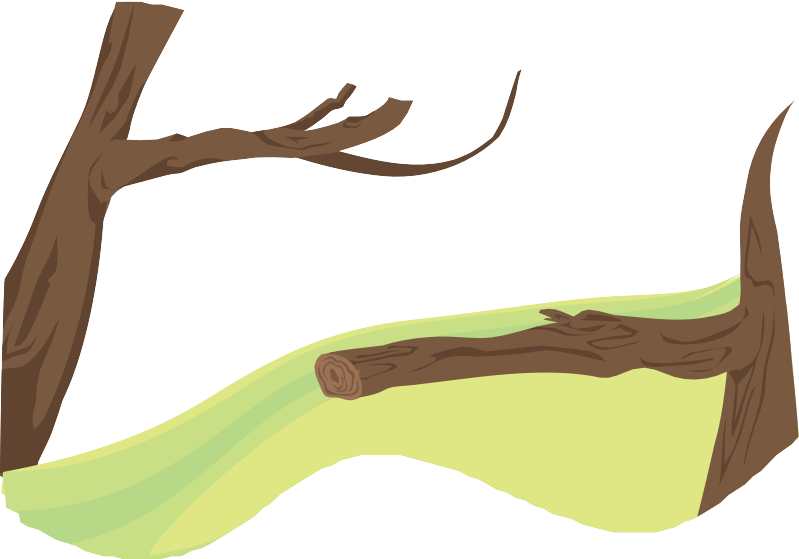 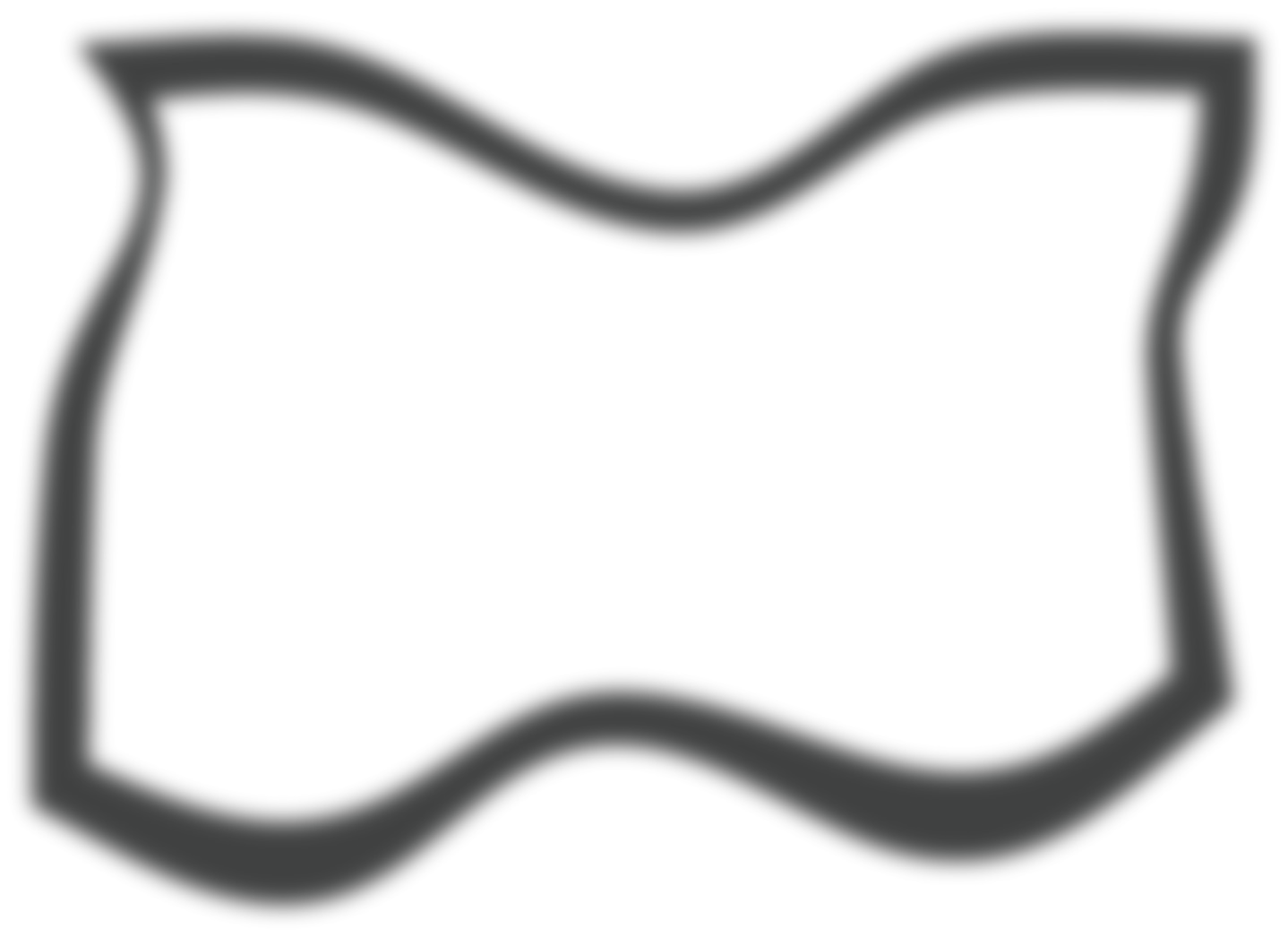 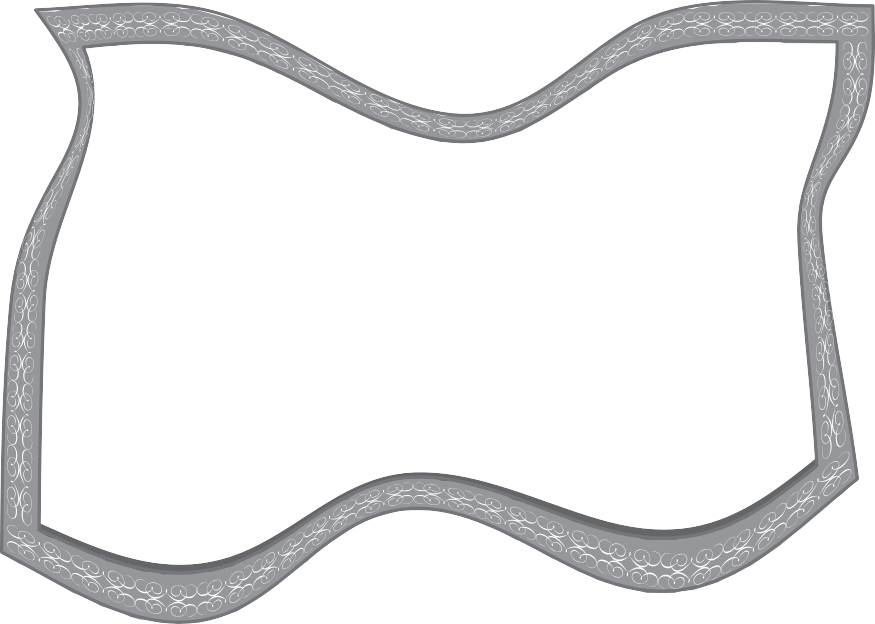 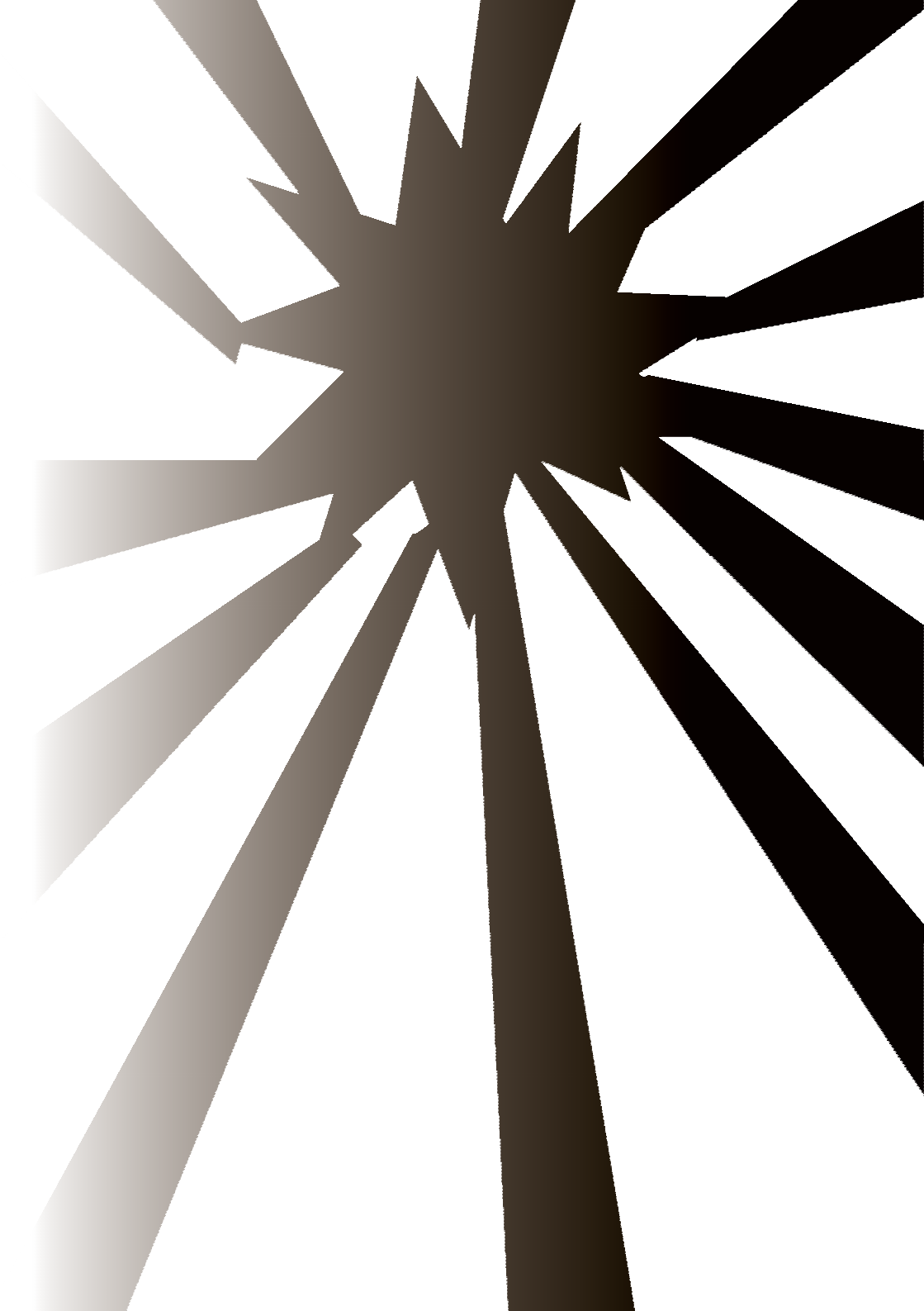 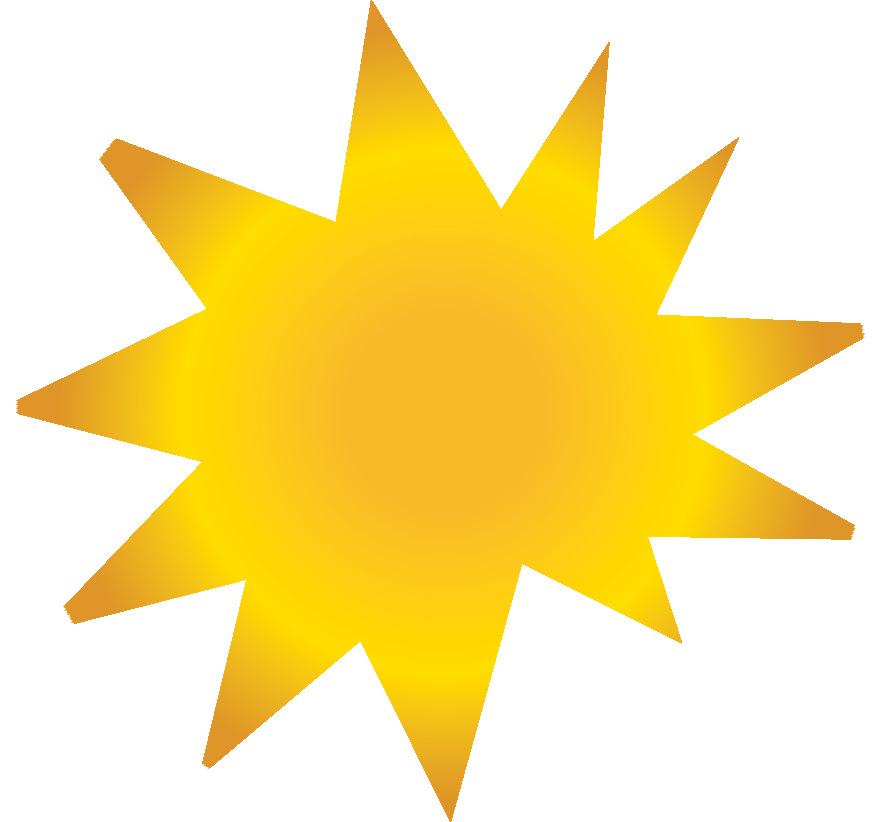 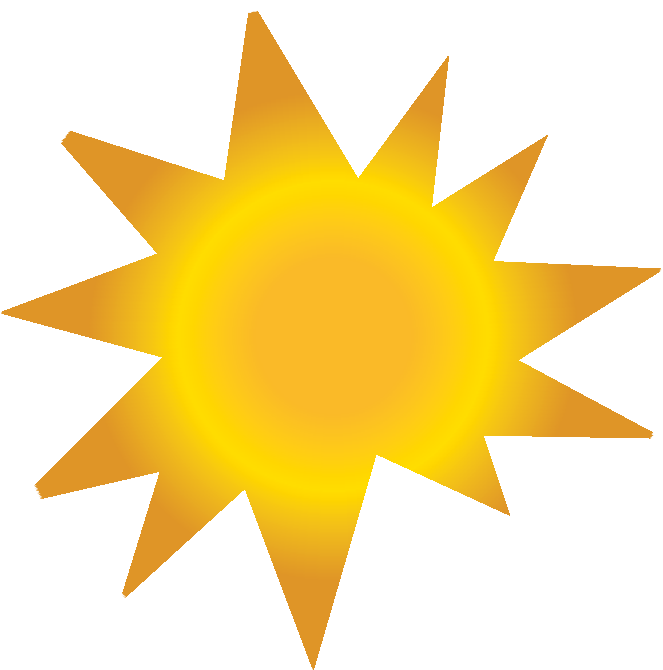 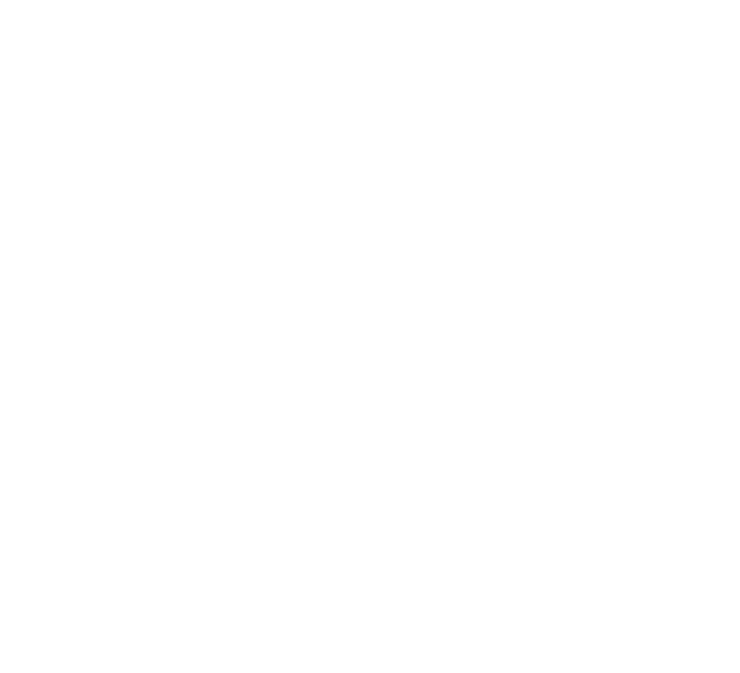 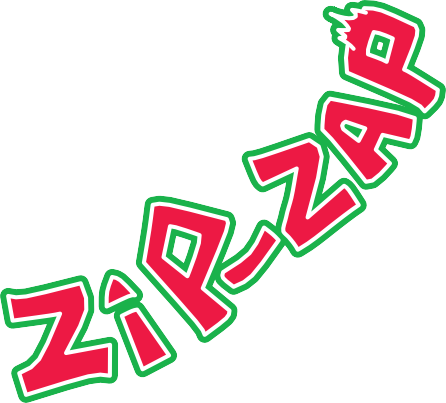 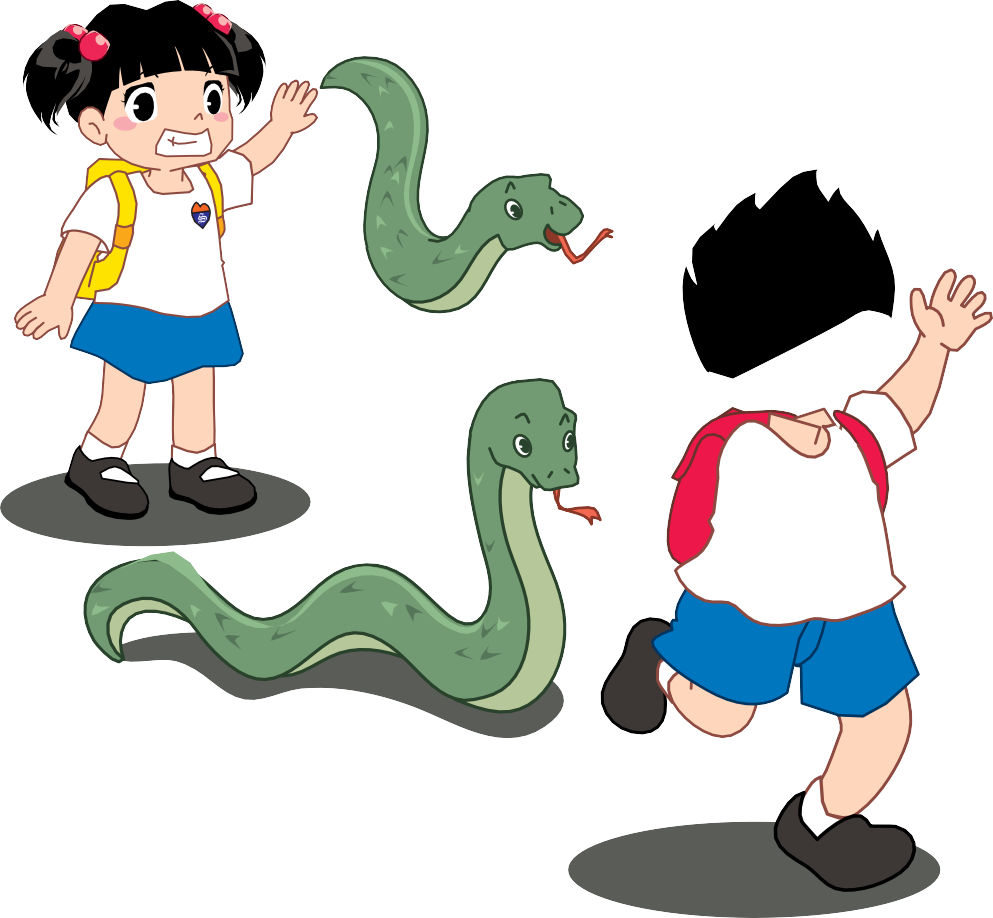 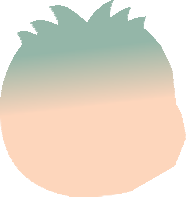 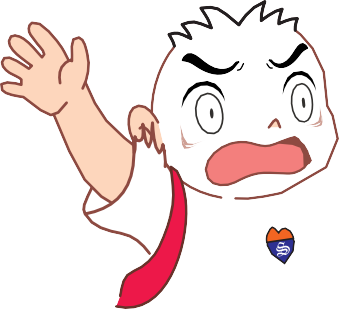 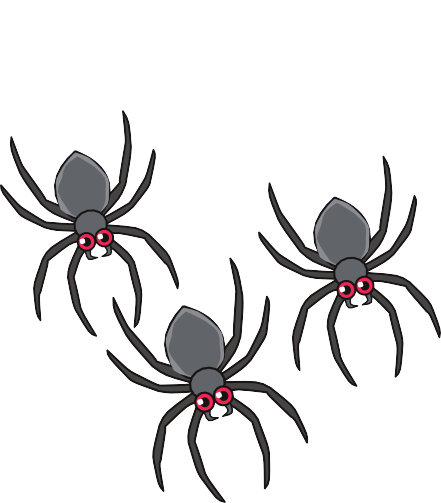 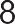 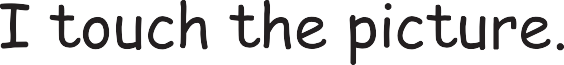 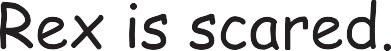 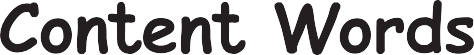 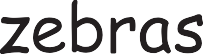 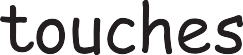 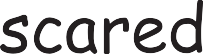 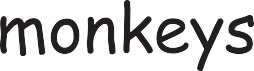 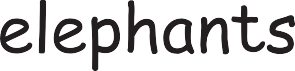 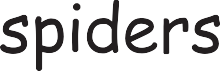 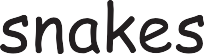 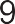 Native-speaking English Teacher Section Curriculum Development Institute Education Bureau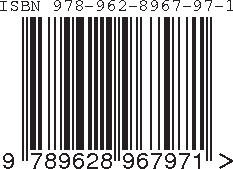 Hong Kong Special Administrative Region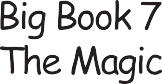 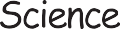 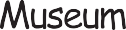 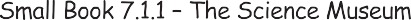 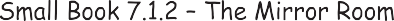 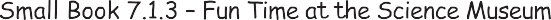 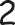 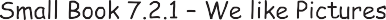 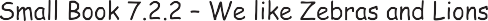 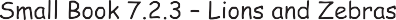 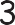 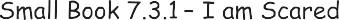 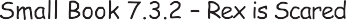 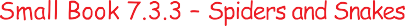 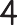 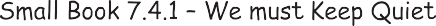 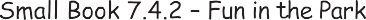 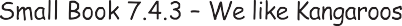 